Repetytorium ÓsmoklasistyKryteria ocenyRepetytorium ÓsmoklasistyKryteria ocenyRepetytorium ÓsmoklasistyKryteria oceny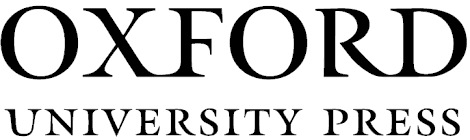 UNIT 1 UNIT 1 UNIT 1 UNIT 1 UNIT 1 UNIT 1 CEL KSZTAŁCENIA WG NOWEJ PODSTAWY PROGRAMOWEJOCENAOCENAOCENAOCENAOCENACEL KSZTAŁCENIA WG NOWEJ PODSTAWY PROGRAMOWEJBARDZO DOBRADOBRADOBRADOSTATECZNADOPUSZCZAJĄCARozumienie wypowiedziUczeń rozumie proste, typowe wypowiedzi ustne i pisemne z zakresu obejmującego słownictwo i środki językowe uwzględnione w rozdziale 1 i wykonuje zadania sprawdzające rozumienie tych tekstów, właściwie określa intencje nadawcy, nie popełniając błędów.Uczeń rozumie proste, typowe wypowiedzi ustne i pisemne z zakresu obejmującego słownictwo i środki językowe uwzględnione w rozdziale 1 i wykonuje zadania sprawdzające rozumienie tych tekstów,określa intencje nadawcy, popełniając niewielkie błędy.Uczeń rozumie proste, typowe wypowiedzi ustne i pisemne z zakresu obejmującego słownictwo i środki językowe uwzględnione w rozdziale 1 i wykonuje zadania sprawdzające rozumienie tych tekstów,określa intencje nadawcy, popełniając niewielkie błędy.Uczeń rozumie proste, typowe wypowiedzi ustne i pisemne z zakresu obejmującego słownictwo i środki językowe uwzględnione w rozdziale 1 i wykonuje zadania sprawdzające rozumienie tych tekstów, określa intencje nadawcy, popełniając dużo błędów.Uczeń rozumie proste, typowe wypowiedzi ustne i pisemne z zakresu obejmującego słownictwo i środki językowe uwzględnione w rozdziale 1 i wykonuje zadania sprawdzające rozumienie tych tekstów, określa intencje nadawcy, popełniając bardzo dużo błędów.Udzielanie i uzyskiwanie informacjiUczeń w sposób płynny udziela, pyta i prosi o informacje związane z danymi osobowymi, wyglądem zewnętrznym, nazwami cech charakteru, uczuciami i emocjamiUczeń udziela, pyta i prosi o informacje związane z danymi osobowymi, wyglądem zewnętrznym, nazwami cech charakteru, uczuciami i emocjami, popełniając drobne błędy językowe, nie wpływające na zrozumienie wypowiedzi.Uczeń udziela, pyta i prosi o informacje związane z danymi osobowymi, wyglądem zewnętrznym, nazwami cech charakteru, uczuciami i emocjami, popełniając drobne błędy językowe, nie wpływające na zrozumienie wypowiedzi.Uczeń udziela, pyta i prosi o informacje związane z danymi osobowymi, wyglądem zewnętrznym, nazwami cech charakteru, uczuciami i emocjami, popełniając błędy językowe, które w niewielkim stopniu wpływają na właściwe zrozumienie wypowiedzi.Uczeń udziela, pyta i prosi o informacje związane z danymi osobowymi, wyglądem zewnętrznym, nazwami cech charakteru, uczuciami i emocjami, popełniając błędy językowe, które w znacznym stopniu wpływają na właściwe zrozumienie wypowiedzi.Gramatyka i słownictwoUczeń poprawnie stosuje poznane słownictwo z rozdziału 1 (w tym, m.in. dane osobowe, słownictwo związane z opisem wyglądu zewnętrznego, cech charakteru, uczuć i emocji), pytania ogólne i szczegółowe, zaimki osobowe w formie podmiotu i dopełnienia, zaimki bezosobowe, przymiotniki dzierżawcze, przedimki określone i nieokreślone, przedimek zerowy, Czas Present Simple, Present Continuous, Past Simple, konstrukcja be going to.Uczeń stosuje poznane słownictwo z rozdziału 1 (w tym, m.in. dane osobowe, słownictwo związane z opisem wyglądu zewnętrznego, cech charakteru, uczuć i emocji), pytania ogólne i szczegółowe, zaimki osobowe w formie podmiotu i dopełnienia, zaimki bezosobowe, przymiotniki dzierżawcze, przedimki określone i nieokreślone, przedimek zerowy, Czas Present Simple, Present Continuous, Past Simple, konstrukcja be going to, popełniając nieliczne błędy.Uczeń stosuje poznane słownictwo z rozdziału 1 (w tym, m.in. dane osobowe, słownictwo związane z opisem wyglądu zewnętrznego, cech charakteru, uczuć i emocji), pytania ogólne i szczegółowe, zaimki osobowe w formie podmiotu i dopełnienia, zaimki bezosobowe, przymiotniki dzierżawcze, przedimki określone i nieokreślone, przedimek zerowy, Czas Present Simple, Present Continuous, Past Simple, konstrukcja be going to, popełniając nieliczne błędy.Uczeń stosuje poznane słownictwo z rozdziału 1 (w tym, m.in. dane osobowe, słownictwo związane z opisem wyglądu zewnętrznego, cech charakteru, uczuć i emocji), pytania ogólne i szczegółowe, zaimki osobowe w formie podmiotu i dopełnienia, zaimki bezosobowe, przymiotniki dzierżawcze, przedimki określone i nieokreślone, przedimek zerowy, Czas Present Simple, Present Continuous, Past Simple, konstrukcja be going to popełniając liczne błędy.Uczeń stosuje poznane słownictwo z rozdziału 1 (w tym, m.in. dane osobowe, słownictwo związane z opisem wyglądu zewnętrznego, cech charakteru, uczuć i emocji), pytania ogólne i szczegółowe, zaimki osobowe w formie podmiotu i dopełnienia, zaimki bezosobowe, przymiotniki dzierżawcze, przedimki określone i nieokreślone, przedimek zerowy, Czas Present Simple, Present Continuous, Past Simple, konstrukcja be going to popełniając bardzo liczne błędy.Tworzenie tekstu pisemnegoUczeń pisze krótki tekst w postaci opisu wyglądu zewnętrznego i cech charakteru wybranej osoby oraz krótkiej wiadomości e-mail nie popełniając większych błędów i stosując właściwą formę i styl wypowiedzi.Uczeń pisze tekst w postaci opisu wyglądu zewnętrznego i cech charakteru wybranej osoby oraz krótkiej wiadomości e-mail, popełniając niewielkie błędy językowe, nie wpływające na zrozumienie wypowiedzi, stosując w miarę właściwą formę i styl.Uczeń pisze tekst w postaci opisu wyglądu zewnętrznego i cech charakteru wybranej osoby oraz krótkiej wiadomości e-mail, popełniając niewielkie błędy językowe, nie wpływające na zrozumienie wypowiedzi, stosując w miarę właściwą formę i styl.Uczeń pisze tekst w postaci opisu wyglądu zewnętrznego i cech charakteru wybranej osoby oraz krótkiej wiadomości e-mail popełniając błędy językowe, które w niewielkim stopniu wpływają na właściwe zrozumienie wypowiedzi, stosując częściowo właściwą formę i styl.Uczeń pisze tekst w postaci opisu wyglądu zewnętrznego i cech charakteru wybranej osoby oraz krótkiej wiadomości e-mail, popełniając błędy językowe, które w znacznym stopniu wpływają na właściwe zrozumienie wypowiedzi, nie zachowując właściwej formy i stylu.Opis ludziUczeń w sposób płynny opisuje osoby pokazane na ilustracji, uwzględniając ich wygląd zewnętrzny, uczucia i emocje oraz czynności przez nich wykonywane, nie popełniając większych błędów.Uczeń opisuje osoby pokazane na ilustracji, uwzględniając ich wygląd zewnętrzny, uczucia i emocje oraz czynności przez nich wykonywane, popełniając niewielkie błędy językowe, nie wpływające na zrozumienie wypowiedzi.Uczeń opisuje osoby pokazane na ilustracji, uwzględniając ich wygląd zewnętrzny, uczucia i emocje oraz czynności przez nich wykonywane, popełniając niewielkie błędy językowe, nie wpływające na zrozumienie wypowiedzi.Uczeń opisuje osoby pokazane na ilustracji, uwzględniając ich wygląd zewnętrzny, uczucia i emocje oraz czynności przez nich wykonywane, popełniając błędy językowe, które w niewielkim stopniu wpływają na właściwe zrozumienie wypowiedzi.Uczeń opisuje osoby pokazane na ilustracji, uwzględniając ich wygląd zewnętrzny, uczucia i emocje oraz czynności przez nich wykonywane, popełniając błędy językowe, które w znacznym stopniu wpływają na właściwe zrozumienie wypowiedzi.UNIT 2UNIT 2UNIT 2UNIT 2UNIT 2CEL KSZTAŁCENIA WG NOWEJ PODSTAWY PROGRAMOWEJOCENAOCENAOCENAOCENACEL KSZTAŁCENIA WG NOWEJ PODSTAWY PROGRAMOWEJBARDZO DOBRADOBRADOSTATECZNADOPUSZCZAJĄCARozumienie wypowiedziUczeń rozumie proste, typowe wypowiedzi ustne i pisemne z zakresu obejmującego słownictwa i środków językowych uwzględnionych w rozdziale 2 i wykonuje zadania sprawdzające rozumienie tych tekstów, a także układa informacje w określonym porządku, nie popełniając błędów.Uczeń rozumie proste, typowe wypowiedzi ustne i pisemne z zakresu obejmującego słownictwa i środków językowych uwzględnionych w rozdziale 2 i wykonuje zadania sprawdzające rozumienie tych tekstów a także układa informacje w określonym porządku, popełniając niewielkie błędy.Uczeń rozumie proste, typowe wypowiedzi ustne i pisemne z zakresu obejmującego słownictwa i środków językowych uwzględnionych w rozdziale 2 i wykonuje zadania sprawdzające rozumienie tych tekstów, a także układa informacje w określonym porządku popełniając dużo błędów.Uczeń rozumie proste, typowe wypowiedzi ustne i pisemne z zakresu obejmującego słownictwa i środków językowych uwzględnionych w rozdziale 2 i wykonuje zadania sprawdzające rozumienie tych tekstów, a także układa informacje w określonym porządku popełniając bardzo dużo błędów.Gramatyka i słownictwoUczeń poprawnie stosuje poznane słownictwo z rozdziału 2 (w tym, m.in. nazwy miejsc w okolicy zamieszkania, nazwy sprzętów gospodarstwa domowego, mebli, przedmiotów, pomieszczeń, przymiotniki opisujące dom i okolice w miejscu zamieszkania), konstrukcje There is / There are, przyimki miejsca, pytania pośrednie.Uczeń stosuje poznane słownictwo z rozdziału 1 (w tym, m.in. nazwy miejsc w okolicy zamieszkania, nazwy sprzętów gospodarstwa domowego, mebli, przedmiotów, pomieszczeń, przymiotniki opisujące dom i okolice w miejscu zamieszkania), konstrukcje There is / There are, przyimki miejsca, pytania pośrednie, popełniając nieliczne błędy.Uczeń stosuje poznane słownictwo z rozdziału 1 (w tym, m.in. nazwy miejsc w okolicy zamieszkania, nazwy sprzętów gospodarstwa domowego, mebli, przedmiotów, pomieszczeń, przymiotniki opisujące dom i okolice w miejscu zamieszkania), konstrukcje There is / There are, przyimki miejsca, pytania pośrednie, popełniając liczne błędy.Uczeń stosuje poznane słownictwo z rozdziału 1 (w tym, m.in. nazwy miejsc w okolicy zamieszkania, nazwy sprzętów gospodarstwa domowego, mebli, przedmiotów, pomieszczeń, przymiotniki opisujące dom i okolice w miejscu zamieszkania), konstrukcje There is / There are, przyimki miejsca, pytania pośrednie, popełniając bardzo liczne błędy.Wyrażanie opiniiUczeń w sposób płynny wyraża i uzasadnia swoją opinię na temat swojego miejsca zamieszkania, budynków mieszkalnych, wad i zalet wspólnego mieszkania, udzielania pomocy rodzicom przez nastolatków przy wykonywaniu prac domowych, nie popełniając większych błędów.Uczeń wyraża swoją opinię na temat swojego miejsca zamieszkania, budynków mieszkalnych, wad i zalet wspólnego mieszkania, udzielania pomocy rodzicom przez nastolatków przy wykonywaniu prac domowych, popełniając niewielkie błędy językowe, nie wpływające na zrozumienie wypowiedzi.Uczeń wyraża swoją opinię na temat swojego miejsca zamieszkania, budynków mieszkalnych, wad i zalet wspólnego mieszkania, udzielania pomocy rodzicom przez nastolatków przy wykonywaniu prac domowych, popełniając błędy językowe, które w niewielkim stopniu wpływają na właściwe zrozumienie wypowiedzi.Uczeń wyraża swoją opinię na temat swojego miejsca zamieszkania, budynków mieszkalnych, wad i zalet wspólnego mieszkania, udzielania pomocy rodzicom przez nastolatków przy wykonywaniu prac domowych, popełniając błędy językowe, które w znacznym stopniu wpływają na właściwe zrozumienie wypowiedzi.Tworzenie tekstu pisemnegoUczeń opisuje wymyślone przez siebie budynki mieszkalne, pisze krótką wiadomość o problemach rodzinnych nastolatków, wiadomość e-mail o ulubionym miejscu w swoim mieście, nie popełniając większych błędów i stosując właściwą formę i styl wypowiedzi.Uczeń opisuje wymyślone przez siebie budynki mieszkalne, pisze krótką wiadomość o problemach rodzinnych nastolatków, wiadomość e-mail o ulubionym miejscu w swoim mieście, popełniając niewielkie błędy językowe, nie wpływające na zrozumienie wypowiedzi, stosując w miarę właściwą formę i styl.Uczeń opisuje wymyślone przez siebie budynki mieszkalne, pisze krótką wiadomość o problemach rodzinnych nastolatków, wiadomość e-mail o ulubionym miejscu w swoim mieście, popełniając błędy językowe, które w niewielkim stopniu wpływają na właściwe zrozumienie wypowiedzi, stosując częściowo właściwą formę i styl.Uczeń opisuje wymyślone przez siebie budynki mieszkalne, pisze krótką wiadomość o problemach rodzinnych nastolatków, wiadomość e-mail o ulubionym miejscu w swoim mieście, popełniając błędy językowe, które w znacznym stopniu wpływają na właściwe zrozumienie wypowiedzi, nie zachowując właściwej formy i stylu.Opis osób, miejsc, itp.Uczeń w sposób płynny opisuje osoby pokazane na ilustracji, uwzględniając czynności przez nich wykonywane oraz miejsca w okolicy zamieszkania, nie popełniając większych błędów.Uczeń w sposób płynny opisuje osoby pokazane na ilustracji, uwzględniając czynności przez nich wykonywane oraz miejsca w okolicy zamieszkania, popełniając niewielkie błędy językowe, nie wpływające na zrozumienie wypowiedzi.Uczeń w sposób płynny opisuje osoby pokazane na ilustracji, uwzględniając czynności przez nich wykonywane oraz miejsca w okolicy zamieszkania, popełniając błędy językowe, które w niewielkim stopniu wpływają na właściwe zrozumienie wypowiedzi.Uczeń w sposób płynny opisuje osoby pokazane na ilustracji, uwzględniając czynności przez nich wykonywane oraz miejsca w okolicy zamieszkania, popełniając błędy językowe, które w znacznym stopniu wpływają na właściwe zrozumienie wypowiedzi.UNIT 3UNIT 3UNIT 3UNIT 3UNIT 3CEL KSZTAŁCENIA WG NOWEJ PODSTAWY PROGRAMOWEJOCENAOCENAOCENAOCENACEL KSZTAŁCENIA WG NOWEJ PODSTAWY PROGRAMOWEJBARDZO DOBRADOBRADOSTATECZNADOPUSZCZAJĄCARozumienie wypowiedziUczeń rozumie proste, typowe wypowiedzi ustne i pisemne z zakresu obejmującego słownictwo i środki językowe uwzględnione w rozdziale 3 i wykonuje zadania sprawdzające rozumienie tych tekstów, a także uzupełnia luki w języku polskim, nie popełniając błędów.Uczeń rozumie proste, typowe wypowiedzi ustne i pisemne z zakresu obejmującego słownictwo i środki językowe uwzględnione w rozdziale 3 
i wykonuje zadania sprawdzające rozumienie tych tekstów, a także uzupełnia luki w języku polskim, popełniając niewielkie błędy.Uczeń rozumie proste, typowe wypowiedzi ustne i pisemne z zakresu obejmującego słownictwo i środki językowe uwzględnione w rozdziale 3 
i wykonuje zadania sprawdzające rozumienie tych tekstów, a także uzupełnia luki w języku polskim, popełniając dużo błędów.Uczeń rozumie proste, typowe wypowiedzi ustne i pisemne z zakresu obejmującego słownictwo i środki językowe uwzględnione w rozdziale 3 
i wykonuje zadania sprawdzające rozumienie tych tekstów, a także uzupełnia luki w języku polskim, popełniając bardzo dużo błędów.Gramatyka i słownictwoUczeń poprawnie stosuje poznane słownictwo z rozdziału 3 (w tym, m.in. nazwy czynności rutynowych, Nazwy czynności wykonywanych w czasie wolnym, nazwy świąt, uroczystości i czynności im towrzyszącym, nazwy członków rodziny, nazwy etapów w życiu, słownictwo z kategorii przyjaciele i relacje międzyludzkie) czas Present Simple i Present Continuous, Przyimki czasu, dopełniacz ‘s, przymiotniki dzierżawcze, zaimki dzierżawcze, zaimki zwrotne, zaimek wzajemny each other.Uczeń stosuje poznane słownictwo z rozdziału 3 (w tym, m.in. nazwy czynności rutynowych, Nazwy czynności wykonywanych w czasie wolnym, nazwy świąt, uroczystości i czynności im towrzyszącym, nazwy członków rodziny, nazwy etapów w życiu, słownictwo z kategorii przyjaciele i relacje międzyludzkie) czas Present Simple i Present Continuous, Przyimki czasu, dopełniacz ‘s, przymiotniki dzierżawcze, zaimki dzierżawcze, zaimki zwrotne, zaimek wzajemny each other, popełniając nieliczne błędy.Uczeń stosuje poznane słownictwo z rozdziału 3 (w tym, m.in. nazwy czynności rutynowych, Nazwy czynności wykonywanych w czasie wolnym, nazwy świąt, uroczystości i czynności im towrzyszącym, nazwy członków rodziny, nazwy etapów w życiu, słownictwo z kategorii przyjaciele i relacje międzyludzkie) czas Present Simple i Present Continuous, Przyimki czasu, dopełniacz ‘s, przymiotniki dzierżawcze, zaimki dzierżawcze, zaimki zwrotne, zaimek wzajemny each other, popełniając liczne błędy.Uczeń stosuje poznane słownictwo z rozdziału 3 (w tym, m.in. nazwy czynności rutynowych, Nazwy czynności wykonywanych w czasie wolnym, nazwy świąt, uroczystości i czynności im towrzyszącym, nazwy członków rodziny, nazwy etapów w życiu, słownictwo z kategorii przyjaciele i relacje międzyludzkie) czas Present Simple i Present Continuous, Przyimki czasu, dopełniacz ‘s, przymiotniki dzierżawcze, zaimki dzierżawcze, zaimki zwrotne, zaimek wzajemny each other, popełniając bardzo liczne błędy.Zachowania społeczne i interakcjaUczeń prowadzi rozmowę, w której opowiada o czynnościach wykonywanych każdego dnia, własnych zainteresowaniach, świętach obchodzonych w róznych krajach, przedstawia wady i zalety posiadania małej i dużej rodziny, nie popełniając większych błędów. Uczeń, prowadzi rozmowę, w której opowiada o czynnościach wykonywanych każdego dnia, własnych zainteresowaniach, świętach obchodzonych w róznych krajach, przedstawia wady i zalety posiadania małej i dużej rodziny, popełniając niewielkie błędy językowe, nie wpływające na zrozumienie wypowiedzi.Uczeń, prowadzi rozmowę, w której opowiada o czynnościach wykonywanych każdego dnia, własnych zainteresowaniach, świętach obchodzonych w róznych krajach, przedstawia wady i zalety posiadania małej i dużej rodziny, popełniając niewielkie błędy językowe, popełniając błędy językowe, które w niewielkim stopniu wpływają na właściwe zrozumienie wypowiedzi.Uczeń, prowadzi rozmowę, w której opowiada o czynnościach wykonywanych każdego dnia, własnych zainteresowaniach, świętach obchodzonych w róznych krajach, przedstawia wady i zalety posiadania małej i dużej rodziny, popełniając niewielkie błędy językowe, popełniając błędy językowe, które w znacznym stopniu wpływają na właściwe zrozumienie wypowiedzi.Wyrażanie opiniiUczeń w sposób płynny wyraża i uzasadnia swoją opinię na temat różnych modeli rodziny, czynności wykonywanych w czasie wolnym, uroczystości rodzinnych, nie popełniając większych błędów.Uczeń wyraża swoją opinię temat różnych modeli rodziny, czynności wykonywanych w czasie wolnym, uroczystości rodzinnych, popełniając niewielkie błędy językowe, nie wpływające na zrozumienie wypowiedzi.Uczeń wyraża swoją opinię temat różnych modeli rodziny, czynności wykonywanych w czasie wolnym, uroczystości rodzinnych, popełniając błędy językowe, które w niewielkim stopniu wpływają na właściwe zrozumienie wypowiedzi.Uczeń wyraża swoją opinię temat różnych modeli rodziny, czynności wykonywanych w czasie wolnym, uroczystości rodzinnych, popełniając błędy językowe, które w znacznym stopniu wpływają na właściwe zrozumienie wypowiedzi.Tworzenie tekstu pisemnegoUczeń pisze tekst o własnym rozkładzie dnia, czynnościach wykonywanych w czasie wolnym, ulubionym polskim święcie, wymyślonym lub prawdziwym przyjęciu rodzinnym oraz tworzy krótką wypowiedź pisemną w formie zaproszenia, nie popełniając większych błędów i stosując właściwą formę i styl wypowiedzi.Uczeń pisze tekst o własnym rozkładzie dnia, czynnościach wykonywanych w czasie wolnym, ulubionym polskim święcie, wymyślonym lub prawdziwym przyjęciu rodzinnym oraz tworzy krótką wypowiedź pisemną w formie zaproszenia, popełniając niewielkie błędy językowe, nie wpływające na zrozumienie wypowiedzi, stosując w miarę właściwą formę i styl.Uczeń pisze tekst o własnym rozkładzie dnia, czynnościach wykonywanych w czasie wolnym, ulubionym polskim święcie, wymyślonym lub prawdziwym przyjęciu rodzinnym oraz tworzy krótką wypowiedź pisemną w formie zaproszenia, popełniając błędy językowe, które w niewielkim stopniu wpływają na właściwe zrozumienie wypowiedzi, stosując częściowo właściwą formę i styl.Uczeń pisze tekst o własnym rozkładzie dnia, czynnościach wykonywanych w czasie wolnym, ulubionym polskim święcie, wymyślonym lub prawdziwym przyjęciu rodzinnym oraz tworzy krótką wypowiedź pisemną w formie zaproszenia, popełniając błędy językowe, które w znacznym stopniu wpływają na właściwe zrozumienie wypowiedzi, nie zachowując właściwej formy i stylu.UNIT 4UNIT 4UNIT 4UNIT 4UNIT 4CEL KSZTAŁCENIA WG NOWEJ PODSTAWY PROGRAMOWEJOCENAOCENAOCENAOCENACEL KSZTAŁCENIA WG NOWEJ PODSTAWY PROGRAMOWEJBARDZO DOBRADOBRADOSTATECZNADOPUSZCZAJĄCARozumienie wypowiedziUczeń rozumie proste, typowe wypowiedzi ustne i pisemne z zakresu obejmującego słownictwo i środki językowe uwzględnione w rozdziale 4 i wykonuje zadania sprawdzające rozumienie tych tekstów, nie popełniając błędów.Uczeń rozumie proste, typowe wypowiedzi ustne i pisemne z zakresu obejmującego słownictwo i środki językowe uwzględnione w rozdziale 4 i wykonuje zadania sprawdzające rozumienie tych tekstów, popełniając niewielkie błędy.Uczeń rozumie proste, typowe wypowiedzi ustne i pisemne z zakresu obejmującego słownictwo i środki językowe uwzględnione w rozdziale 4 i wykonuje zadania sprawdzające rozumienie tych tekstów, popełniając dużo błędów.Uczeń rozumie proste, typowe wypowiedzi ustne i pisemne z zakresu obejmującego słownictwo i środki językowe uwzględnione w rozdziale 4 i wykonuje zadania sprawdzające rozumienie tych tekstów, popełniając bardzo dużo błędów.Udzielanie i uzyskiwanie informacjiUczeń w sposób płynny udziela, pyta i prosi o informacje związane z przedmiotami szkolnymi, sposobami uczenia się i zajęciami pozalekcyjnymi.Uczeń udziela, pyta i prosi o informacje związane z przedmiotami szkolnymi, sposobami uczenia się i zajęciami pozalekcyjnymi, popełniając drobne błędy językowe, nie wpływające na zrozumienie wypowiedzi.Uczeń udziela, pyta i prosi o informacje związane z przedmiotami szkolnymi, sposobami uczenia się i zajęciami pozalekcyjnymi, popełniając błędy językowe, które w niewielkim stopniu wpływają na właściwe zrozumienie wypowiedzi.Uczeń udziela, pyta i prosi o informacje związane z przedmiotami szkolnymi, sposobami uczenia się i zajęciami pozalekcyjnymi, popełniając błędy językowe, które w znacznym stopniu wpływają na właściwe zrozumienie wypowiedzi.Gramatyka i słownictwoUczeń poprawnie stosuje poznane słownictwo z rozdziału 4 (w tym, m.in. nazwy przedmiotów szkolnych, wyrażenia służące do opisu postępów w nauce, nazwy miejsc w szkole i poza nią, słownictwo związane z przyswajaniem wiedzy, słownictwo związane z zapisywaniem się na kurs językowy, nazwy zajęć pozalekcyjnych, słownictwo związane z przystępowaniem do egzaminu), czasowniki modalne must, have to, can, may, konstrukcja be allowed to i zaimki pytające.Uczeń stosuje poznane słownictwo z rozdziału 4 (w tym, m.in. nazwy przedmiotów szkolnych, wyrażenia służące do opisu postępów w nauce, nazwy miejsc w szkole i poza nią, słownictwo związane z przyswajaniem wiedzy, słownictwo związane z zapisywaniem się na kurs językowy, nazwy zajęć pozalekcyjnych, słownictwo związane z przystępowaniem do egzaminu), czasowniki modalne must, have to, can, may, konstrukcja be allowed to i zaimki pytające, popełniając nieliczne błędy.Uczeń stosuje poznane słownictwo z rozdziału 4 (w tym, m.in. nazwy przedmiotów szkolnych, wyrażenia służące do opisu postępów w nauce, nazwy miejsc w szkole i poza nią, słownictwo związane z przyswajaniem wiedzy, słownictwo związane z zapisywaniem się na kurs językowy, nazwy zajęć pozalekcyjnych, słownictwo związane z przystępowaniem do egzaminu), czasowniki modalne must, have to, can, may, konstrukcja be allowed to i zaimki pytające, popełniając liczne błędy.Uczeń stosuje poznane słownictwo z rozdziału 4 (w tym, m.in. nazwy przedmiotów szkolnych, wyrażenia służące do opisu postępów w nauce, nazwy miejsc w szkole i poza nią, słownictwo związane z przyswajaniem wiedzy, słownictwo związane z zapisywaniem się na kurs językowy, nazwy zajęć pozalekcyjnych, słownictwo związane z przystępowaniem do egzaminu), czasowniki modalne must, have to, can, may, konstrukcja be allowed to i zaimki pytające, popełniając bardzo liczne błędy.Zachowania społeczne i interakcjaUczeń, stosując właściwe formy grzecznościowe pyta o pozwolenie, podaje powód odmowy, warunki udzielenia zgody, nie popełniając większych błędów.Uczeń, stosując właściwe formy grzecznościowe pyta o pozwolenie, podaje powód odmowy, warunki udzielenia zgody, popełniając niewielkie błędy językowe, nie wpływające na zrozumienie wypowiedzi.Uczeń, stosując częściowo odpowiednie formy grzecznościowe pyta o pozwolenie, podaje powód odmowy, warunki udzielenia zgody, popełniając błędy językowe, które w niewielkim stopniu wpływają na właściwe zrozumienie wypowiedzi.Uczeń, nie stosując właściwych form grzecznościowych pyta o pozwolenie, podaje powód odmowy, warunki udzielenia zgody, popełniając błędy językowe, które w znacznym stopniu wpływają na właściwe zrozumienie wypowiedzi.Opis osób, miejsc, itp.Uczeń w sposób płynny opisuje osoby pokazane na ilustracji, uwzględniając ich wygląd i czynności przez nich wykonywane oraz miejsca, nie popełniając większych błędów.Uczeń opisuje osoby pokazane na ilustracji, uwzględniając ich wygląd i czynności przez nich wykonywane oraz miejsca, popełniając niewielkie błędy językowe, nie wpływające na zrozumienie wypowiedzi.Uczeń opisuje osoby pokazane na ilustracji, uwzględniając ich wygląd i czynności przez nich wykonywane oraz miejsca, popełniając błędy językowe, które w niewielkim stopniu wpływają na właściwe zrozumienie wypowiedzi.Uczeń opisuje osoby pokazane na ilustracji, uwzględniając ich wygląd i czynności przez nich wykonywane oraz miejsca, popełniając błędy językowe, które w znacznym stopniu wpływają na właściwe zrozumienie wypowiedzi.Wyrażanie opiniiUczeń w sposób płynny wyraża i uzasadnia swoją opinię na temat ulubionych przedmiotów szkolnych, egzaminów szkolnych, zajęć pozalekcyjnych, wad i zalet uczestnictwa w kursie językowym, nie popełniając większych błędów.Uczeń wyraża swoją opinię temat, ulubionych przedmiotów szkolnych, egzaminów szkolnych, zajęć pozalekcyjnych, wad i zalet uczestnictwa w kursie językowym, popełniając niewielkie błędy językowe, nie wpływające na zrozumienie wypowiedzi.Uczeń wyraża swoją opinię temat ulubionych przedmiotów szkolnych, egzaminów szkolnych, zajęć pozalekcyjnych, wad i zalet uczestnictwa w kursie językowym, popełniając błędy językowe, które w niewielkim stopniu wpływają na właściwe zrozumienie wypowiedzi.Uczeń wyraża swoją opinię temat ulubionych przedmiotów szkolnych, egzaminów szkolnych, zajęć pozalekcyjnych, wad i zalet uczestnictwa w kursie językowym, popełniając błędy językowe, które w znacznym stopniu wpływają na właściwe zrozumienie wypowiedzi.Tworzenie tekstu pisemnegoUczeń pisze tekst o swojej szkole marzeń, tworzy ankietę oraz list prywatny, nie popełniając większych błędów i stosując właściwą formę i styl wypowiedzi.Uczeń pisze tekst o swojej szkole marzeń, tworzy ankietę oraz list prywatny, popełniając niewielkie błędy językowe, nie wpływające na zrozumienie wypowiedzi, stosując w miarę właściwą formę i styl.Uczeń pisze tekst o swojej szkole marzeń, tworzy ankietę oraz list prywatny, popełniając błędy językowe, które w niewielkim stopniu wpływają na właściwe zrozumienie wypowiedzi, stosując częściowo właściwą formę i styl.Uczeń pisze tekst o swojej szkole marzeń, tworzy ankietę oraz list prywatny, popełniając błędy językowe, które w znacznym stopniu wpływają na właściwe zrozumienie wypowiedzi, nie zachowując właściwej formy i stylu.UNIT 5UNIT 5UNIT 5UNIT 5UNIT 5CEL KSZTAŁCENIA WG NOWEJ PODSTAWY PROGRAMOWEJOCENAOCENAOCENAOCENACEL KSZTAŁCENIA WG NOWEJ PODSTAWY PROGRAMOWEJBARDZO DOBRADOBRADOSTATECZNADOPUSZCZAJĄCARozumienie wypowiedziUczeń rozumie proste, typowe wypowiedzi ustne i pisemne z zakresu obejmującego słownictwo i środki językowe uwzględnione w rozdziale 5 i wykonuje zadania sprawdzające rozumienie tych tekstów, nie popełniając błędów.Uczeń rozumie proste, typowe wypowiedzi ustne i pisemne z zakresu obejmującego słownictwo i środki językowe uwzględnione w rozdziale 5 i wykonuje zadania sprawdzające rozumienie tych tekstów, popełniając niewielkie błędy.Uczeń rozumie proste, typowe wypowiedzi ustne i pisemne z zakresu obejmującego słownictwo i środki językowe uwzględnione w rozdziale 5 i wykonuje zadania sprawdzające rozumienie tych tekstów, popełniając dużo błędów.Uczeń rozumie proste, typowe wypowiedzi ustne i pisemne z zakresu obejmującego słownictwo i środki językowe uwzględnione w rozdziale 5 i wykonuje zadania sprawdzające rozumienie tych tekstów, popełniając bardzo dużo błędów.Gramatyka i słownictwoUczeń poprawnie stosuje poznane słownictwo z rozdziału 5 (w tym, m.in. nazwy zawodów, nazwy cech charakteru, nazwy miejsc pracy, zakres obowiązków pracownika, słownictwo związane z pracą za granicą, słownictwo związane z opisem zdjęcia), czasy Future Simple, Present Continuous, konstrukcja be going to, przyimki at, in.Uczeń stosuje poznane słownictwo z rozdziału 5 (w tym, m.in. nazwy zawodów, nazwy cech charakteru, nazwy miejsc pracy, zakres obowiązków pracownika, słownictwo związane z pracą za granicą, słownictwo związane z opisem zdjęcia), czasy Future Simple, Present Continuous, konstrukcja be going to, przyimki at, in, popełniając nieliczne błędy.Uczeń stosuje poznane słownictwo z rozdziału 5 (w tym, m.in. nazwy zawodów, nazwy cech charakteru, nazwy miejsc pracy, zakres obowiązków pracownika, słownictwo związane z pracą za granicą, słownictwo związane z opisem zdjęcia), czasy Future Simple, Present Continuous, konstrukcja be going to, przyimki at, in, popełniając liczne błędy.Uczeń stosuje poznane słownictwo z rozdziału 5 (w tym, m.in. nazwy zawodów, nazwy cech charakteru, nazwy miejsc pracy, zakres obowiązków pracownika, słownictwo związane z pracą za granicą, słownictwo związane z opisem zdjęcia), czasy Future Simple, Present Continuous, konstrukcja be going to, przyimki at, in, popełniając bardzo liczne błędy.Zachowania społeczne i interakcjaUczeń, stosując właściwe formy grzecznościowe składa życzenia i gratulacje, przekazuje i reaguje na dobre lub złe wiadomości, nie popełniając większych błędów. Uczeń, stosując właściwe formy grzecznościowe składa życzenia i gratulacje, przekazuje i reaguje na dobre lub złe wiadomości, popełniając niewielkie błędy językowe, nie wpływające na zrozumienie wypowiedzi.Uczeń, stosując częściowo odpowiednie formy grzecznościowe składa życzenia i gratulacje, przekazuje i reaguje na dobre lub złe wiadomości, popełniając błędy językowe, które w niewielkim stopniu wpływają na właściwe zrozumienie wypowiedzi.Uczeń, nie stosując właściwych form grzecznościowych składa życzenia i gratulacje, przekazuje i reaguje na dobre lub złe wiadomości, popełniając błędy językowe, które w znacznym stopniu wpływają na właściwe zrozumienie wypowiedzi.Opis ludzi, miejsc, itp.Uczeń w sposób płynny opisuje osoby pokazane na ilustracji, uwzględniając ich wygląd i czynności przez nich wykonywane oraz miejsca, nie popełniając większych błędów.Uczeń opisuje osoby pokazane na ilustracji, uwzględniając ich wygląd i czynności przez nich wykonywane oraz miejsca, popełniając niewielkie błędy językowe, nie wpływające na zrozumienie wypowiedzi.Uczeń opisuje osoby pokazane na ilustracji, uwzględniając ich wygląd i czynności przez nich wykonywane oraz miejsca, popełniając błędy językowe, które w niewielkim stopniu wpływają na właściwe zrozumienie wypowiedzi.Uczeń opisuje osoby pokazane na ilustracji, uwzględniając ich wygląd i czynności przez nich wykonywane oraz miejsca, popełniając błędy językowe, które w znacznym stopniu wpływają na właściwe zrozumienie wypowiedzi.Wyrażanie opiniiUczeń w sposób płynny wyraża i uzasadnia swoją opinię na temat wad i zalet wykonywania określonych zawodów, pracy za granicą, nie popełniając większych błędów.Uczeń wyraża swoją opinię temat wad i zalet wykonywania określonych zawodów, pracy za granicą, popełniając niewielkie błędy językowe, nie wpływające na zrozumienie wypowiedzi.Uczeń wyraża swoją opinię temat wad i zalet wykonywania określonych zawodów, pracy za granicą, popełniając błędy językowe, które w niewielkim stopniu wpływają na właściwe zrozumienie wypowiedzi.Uczeń wyraża swoją opinię temat wad i zalet wykonywania określonych zawodów, pracy za granicą, popełniając błędy językowe, które w znacznym stopniu wpływają na właściwe zrozumienie wypowiedzi.Tworzenie tekstu pisemnegoUczeń pisze tekst w postaci wiadomości i ogłoszenia, nie popełniając większych błędów i stosując właściwą formę i styl wypowiedzi.Uczeń pisze tekst w postaci wiadomości i ogłoszenia, popełniając niewielkie błędy językowe, nie wpływające na zrozumienie wypowiedzi, stosując w miarę właściwą formę i styl.Uczeń pisze tekst w postaci wiadomości i ogłoszenia, popełniając błędy językowe, które w niewielkim stopniu wpływają na właściwe zrozumienie wypowiedzi, stosując częściowo właściwą formę i styl.Uczeń pisze tekst w postaci wiadomości i ogłoszenia, popełniając błędy językowe, które w znacznym stopniu wpływają na właściwe zrozumienie wypowiedzi, nie zachowując właściwej formy i stylu.UNIT 6UNIT 6UNIT 6UNIT 6UNIT 6CEL KSZTAŁCENIA WG NOWEJ PODSTAWY PROGRAMOWEJOCENAOCENAOCENAOCENACEL KSZTAŁCENIA WG NOWEJ PODSTAWY PROGRAMOWEJBARDZO DOBRADOBRADOSTATECZNADOPUSZCZAJĄCARozumienie wypowiedziUczeń rozumie proste, typowe wypowiedzi ustne i pisemne z zakresu obejmującego słownictwo i środki językowe uwzględnione w rozdziale 6 i wykonuje zadania sprawdzające rozumienie tych tekstów, nie popełniając błędów.Uczeń rozumie proste, typowe wypowiedzi ustne i pisemne z zakresu obejmującego słownictwo i środki językowe uwzględnione w rozdziale 6 i wykonuje zadania sprawdzające rozumienie tych tekstów, popełniając niewielkie błędy.Uczeń rozumie proste, typowe wypowiedzi ustne i pisemne z zakresu obejmującego słownictwo i środki językowe uwzględnione w rozdziale 6 i wykonuje zadania sprawdzające rozumienie tych tekstów, popełniając dużo błędów.Uczeń rozumie proste, typowe wypowiedzi ustne i pisemne z zakresu obejmującego słownictwo i środki językowe uwzględnione w rozdziale 6 i wykonuje zadania sprawdzające rozumienie tych tekstów, popełniając bardzo dużo błędów.Gramatyka i słownictwoUczeń poprawnie stosuje poznane słownictwo z rozdziału 6 (w tym, m.in. nazwy produktów żywnościowych, przymiotniki opisujące żywność, nazwy rodzajów opakowań i miar, słownictwo związane z restauracją i zamawianiem posiłków, słownictwo związane z przygotowywaniem posiłków, nazwy sposobów przyrządzania potraw , nazwy sprzętów kuchennych), określniki ilościowe, rzeczowniki policzalne i niepoliczalne, formy liczby mnogiej rzeczowników.Uczeń stosuje poznane słownictwo z rozdziału 6 (w tym, m.in. nazwy produktów żywnościowych, przymiotniki opisujące żywność, nazwy rodzajów opakowań i miar, słownictwo związane z restauracją i zamawianiem posiłków, słownictwo związane z przygotowywaniem posiłków, nazwy sposobów przyrządzania potraw , nazwy sprzętów kuchennych), określniki ilościowe, rzeczowniki policzalne i niepoliczalne, formy liczby mnogiej rzeczowników, popełniając nieliczne błędy.Uczeń stosuje poznane słownictwo z rozdziału 6 (w tym, m.in. nazwy produktów żywnościowych, przymiotniki opisujące żywność, nazwy rodzajów opakowań i miar, słownictwo związane z restauracją i zamawianiem posiłków, słownictwo związane z przygotowywaniem posiłków, nazwy sposobów przyrządzania potraw , nazwy sprzętów kuchennych), określniki ilościowe, rzeczowniki policzalne i niepoliczalne, formy liczby mnogiej rzeczowników, popełniając liczne błędy.	 Uczeń stosuje poznane słownictwo z rozdziału 6 (w tym, m.in. nazwy produktów żywnościowych, przymiotniki opisujące żywność, nazwy rodzajów opakowań i miar, słownictwo związane z restauracją i zamawianiem posiłków, słownictwo związane z przygotowywaniem posiłków, nazwy sposobów przyrządzania potraw , nazwy sprzętów kuchennych), określniki ilościowe, rzeczowniki policzalne i niepoliczalne, formy liczby mnogiej rzeczowników, popełniając bardzo liczne błędy.Zachowania społeczne i interakcjaUczeń, stosując właściwe formy grzecznościowe, proponuje, przyjmuje i odrzuca propozycje, nie popełniając większych błędów. Uczeń, stosując właściwe formy grzecznościowe proponuje, przyjmuje i odrzuca propozycje, popełniając niewielkie błędy językowe, nie wpływające na zrozumienie wypowiedzi.Uczeń, stosując częściowo odpowiednie formy grzecznościowe, proponuje, przyjmuje i odrzuca propozycje, popełniając błędy językowe, które w niewielkim stopniu wpływają na właściwe zrozumienie wypowiedzi.Uczeń, nie stosując właściwych form grzecznościowych, proponuje, przyjmuje i odrzuca propozycje popełniając błędy językowe, które w znacznym stopniu wpływają na właściwe zrozumienie wypowiedzi.Opis ludzi, przedmiotów, itp.Uczeń w sposób płynny opisuje osoby pokazane na ilustracji, uwzględniając ich wygląd i czynności przez nich wykonywane oraz przedmioty, nie popełniając większych błędów.Uczeń opisuje osoby pokazane na ilustracji, uwzględniając ich wygląd i czynności przez nich wykonywane oraz przedmioty, popełniając niewielkie błędy językowe, nie wpływające na zrozumienie ypowiedzi.Uczeń opisuje osoby pokazane na ilustracji, uwzględniając ich wygląd i czynności przez nich wykonywane oraz przedmioty, popełniając błędy językowe, które w niewielkim stopniu wpływają na właściwe zrozumienie wypowiedzi.Uczeń opisuje osoby pokazane na ilustracji, uwzględniając ich wygląd i czynności przez nich wykonywane oraz przedmioty, popełniając błędy językowe, które w znacznym stopniu wpływają na właściwe zrozumienie wypowiedzi.Wyrażanie opiniiUczeń w sposób płynny wyraża i uzasadnia swoją opinię na temat zdrowego odżywania się, preferencjach żywieniowych, jedzenia poza domem, nie popełniając większych błędów.Uczeń wyraża swoją opinię temat zdrowego odżywania się, preferencjach żywieniowych, jedzenia poza domem, popełniając niewielkie błędy językowe, nie wpływające na zrozumienie wypowiedzi.Uczeń wyraża swoją opinię temat zdrowego odżywania się, preferencjach żywieniowych, jedzenia poza domem, popełniając błędy językowe, które w niewielkim stopniu wpływają na właściwe zrozumienie wypowiedzi.Uczeń wyraża swoją opinię temat zdrowego odżywania się, preferencjach żywieniowych, jedzenia poza domem, popełniając błędy językowe, które w znacznym stopniu wpływają na właściwe zrozumienie wypowiedzi.Tworzenie tekstu pisemnegoUczeń pisze tekst w postaci e-maila i przepisu ulubionej potrawy, nie popełniając większych błędów i stosując właściwą formę i styl wypowiedzi.Uczeń pisze tekst w postaci e-maila i przepisu ulubionej potrawy, popełniając niewielkie błędy językowe, nie wpływające na zrozumienie wypowiedzi, stosując w miarę właściwą formę i styl.Uczeń pisze tekst w postaci e-maila i przepisu ulubionej potrawy, popełniając błędy językowe, które w niewielkim stopniu wpływają na właściwe zrozumienie wypowiedzi, stosując częściowo właściwą formę i styl.Uczeń pisze tekst w postaci e-maila i przepisu ulubionej potrawy, popełniając błędy językowe, które w znacznym stopniu wpływają na właściwe zrozumienie wypowiedzi, nie zachowując właściwej formy i stylu.UNIT 7UNIT 7UNIT 7UNIT 7UNIT 7CEL KSZTAŁCENIA WG NOWEJ PODSTAWY PROGRAMOWEJOCENAOCENAOCENAOCENACEL KSZTAŁCENIA WG NOWEJ PODSTAWY PROGRAMOWEJBARDZO DOBRADOBRADOSTATECZNADOPUSZCZAJĄCARozumienie wypowiedziUczeń rozumie proste, typowe wypowiedzi ustne i pisemne z zakresu obejmującego słownictwo i środki językowe uwzględnione w rozdziale 7 i wykonuje zadania sprawdzające rozumienie tych tekstów, nie popełniając błędów.Uczeń rozumie proste, typowe wypowiedzi ustne i pisemne z zakresu obejmującego słownictwo i środki językowe uwzględnione w rozdziale 7 i wykonuje zadania sprawdzające rozumienie tych tekstów, popełniając niewielkie błędy.Uczeń rozumie proste, typowe wypowiedzi ustne i pisemne z zakresu obejmującego słownictwo i środki językowe uwzględnione w rozdziale 7 i wykonuje zadania sprawdzające rozumienie tych tekstów, popełniając dużo błędów.Uczeń rozumie proste, typowe wypowiedzi ustne i pisemne z zakresu obejmującego słownictwo i środki językowe uwzględnione w rozdziale 7 i wykonuje zadania sprawdzające rozumienie tych tekstów, popełniając bardzo dużo błędów.Gramatyka i słownictwoUczeń poprawnie stosuje poznane słownictwo z rozdziału (w tym, m.in. nazwy sklepów, nazwy produktów, nazwy ubrań, nazwy akcesorii, nazwy wzorów ubrań, nazwy materiałów, słownictwo określające rozmiar i styl, słownictwo związane ze składaniem reklamacji w sklepie, słownictwo związane z pieniędzmisłownictwo związane z reklamą), czas Past Simple, zaimki wskazujące this, these, that, those, zaimki one, ones.Uczeń stosuje poznane słownictwo z rozdziału (w tym, m.in. nazwy sklepów, nazwy produktów, nazwy ubrań, nazwy akcesorii, nazwy wzorów ubrań, nazwy materiałów, słownictwo określające rozmiar i styl, słownictwo związane ze składaniem reklamacji w sklepie, słownictwo związane z pieniędzmi, słownictwo związane z reklamą), czas Past Simple, zaimki wskazujące this, these, that, those, zaimki one, ones, popełniając nieliczne błędy.Uczeń stosuje poznane słownictwo z rozdziału (w tym, m.in. nazwy sklepów, nazwy produktów, nazwy ubrań, nazwy akcesorii, nazwy wzorów ubrań, nazwy materiałów, słownictwo określające rozmiar i styl, słownictwo związane ze składaniem reklamacji w sklepie, słownictwo związane z pieniędzmisłownictwo związane z reklamą), czas Past Simple, zaimki wskazujące this, these, that, those, zaimki one, ones, popełniając liczne błędy.Uczeń stosuje poznane słownictwo z rozdziału (w tym, m.in. nazwy sklepów, nazwy produktów, nazwy ubrań, nazwy akcesorii, nazwy wzorów ubrań, nazwy materiałów, słownictwo określające rozmiar i styl, słownictwo związane ze składaniem reklamacji w sklepie, słownictwo związane z pieniędzmisłownictwo związane z reklamą), czas Past Simple, zaimki wskazujące this, these, that, those, zaimki one, ones, popełniając bardzo liczne błędy.Zachowania społeczne i interakcjaUczeń, stosując właściwe formy grzecznościowe składa reklamację produktu oraz prowadzi dialog w sklepie z odzieżą, nie popełniając większych błędów. Uczeń, stosując właściwe formy grzecznościowe składa reklamację produktu oraz prowadzi dialog w sklepie z odzieżą, popełniając niewielkie błędy językowe, nie wpływające na zrozumienie wypowiedzi.Uczeń, stosując częściowo odpowiednie formy grzecznościowe składa reklamację produktu oraz prowadzi dialog w sklepie z odzieżą, popełniając błędy językowe, które w niewielkim stopniu wpływają na właściwe zrozumienie wypowiedzi.Uczeń, nie stosując właściwych form grzecznościowych składa reklamację produktu oraz prowadzi dialog w sklepie z odzieżą, popełniając błędy językowe, które w znacznym stopniu wpływają na właściwe zrozumienie wypowiedzi.Opis ludziUczeń w sposób płynny opisuje osoby pokazane na ilustracji, uwzględniając ich wygląd i czynności przez nich wykonywane, miejsca i przedmioty, nie popełniając większych błędów.Uczeń opisuje osoby pokazane na ilustracji, uwzględniając ich wygląd i czynności przez nich wykonywane, miejsca i przedmioty popełniając niewielkie błędy językowe, nie wpływające na zrozumienie wypowiedzi.Uczeń opisuje osoby pokazane na ilustracji, uwzględniając ich wygląd i czynności przez nich wykonywane, miejsca i przedmioty, popełniając błędy językowe, które w niewielkim stopniu wpływają na właściwe zrozumienie wypowiedzi.Uczeń opisuje osoby pokazane na ilustracji, uwzględniając ich wygląd i czynności przez nich wykonywane, miejsca i przedmioty, popełniając błędy językowe, które w znacznym stopniu wpływają na właściwe zrozumienie wypowiedzi.Wyrażanie opiniiUczeń w sposób płynny wyraża i uzasadnia swoją opinię na temat zakupów, miejsc w których robi zakupy oraz preferencji dotyczących ubioru, nie popełniając większych błędów.Uczeń wyraża swoją opinię temat zakupów, miejsc w których robi zakupy oraz preferencji dotyczących ubioru, popełniając niewielkie błędy językowe, nie wpływające na zrozumienie wypowiedzi.Uczeń wyraża swoją opinię temat zakupów, miejsc w których robi zakupy oraz preferencji dotyczących ubioru, popełniając błędy językowe, które w niewielkim stopniu wpływają na właściwe zrozumienie wypowiedzi.Uczeń wyraża swoją opinię temat zakupów, miejsc w których robi zakupy oraz preferencji dotyczących ubioru, popełniając błędy językowe, które w znacznym stopniu wpływają na właściwe zrozumienie wypowiedzi.Tworzenie tekstu pisemnegoUczeń pisze tekst w postaci instrukcji obsługi urządzenia oraz listu prywatnego, nie popełniając większych błędów i stosując właściwą formę i styl wypowiedzi.Uczeń pisze tekst w postaci instrukcji obsługi urządzenia oraz listu prywatnego, popełniając niewielkie błędy językowe, nie wpływające na zrozumienie wypowiedzi, stosując w miarę właściwą formę i styl.Uczeń pisze tekst w postaci instrukcji obsługi urządzenia oraz listu prywatnego, popełniając błędy językowe, które w niewielkim stopniu wpływają na właściwe zrozumienie wypowiedzi, stosując częściowo właściwą formę i styl.Uczeń pisze tekst w postaci instrukcji obsługi urządzenia oraz listu prywatnego, popełniając błędy językowe, które w znacznym stopniu wpływają na właściwe zrozumienie wypowiedzi, nie zachowując właściwej formy i stylu.UNIT 8UNIT 8UNIT 8UNIT 8UNIT 8CEL KSZTAŁCENIA WG NOWEJ PODSTAWY PROGRAMOWEJOCENAOCENAOCENAOCENACEL KSZTAŁCENIA WG NOWEJ PODSTAWY PROGRAMOWEJBARDZO DOBRADOBRADOSTATECZNADOPUSZCZAJĄCARozumienie wypowiedziUczeń rozumie proste, typowe wypowiedzi ustne i pisemne z zakresu obejmującego słownictwo i środki językowe uwzględnione w rozdziale 8 i wykonuje zadania sprawdzające rozumienie tych tekstów, nie popełniając błędów.Uczeń rozumie proste, typowe wypowiedzi ustne i pisemne z zakresu obejmującego słownictwo i środki językowe uwzględnione w rozdziale 8 i wykonuje zadania sprawdzające rozumienie tych tekstów, popełniając niewielkie błędy.Uczeń rozumie proste, typowe wypowiedzi ustne i pisemne z zakresu obejmującego słownictwo i środki językowe uwzględnione w rozdziale 8 i wykonuje zadania sprawdzające rozumienie tych tekstów, popełniając dużo błędów.Uczeń rozumie proste, typowe wypowiedzi ustne i pisemne z zakresu obejmującego słownictwo i środki językowe uwzględnione w rozdziale 8 i wykonuje zadania sprawdzające rozumienie tych tekstów, popełniając bardzo dużo błędów.Udzielanie i uzyskiwanie informacjiUczeń w sposób płynny udziela, pyta i prosi o informacje związane ze wskazywaniem drogiUczeń udziela, pyta i prosi o informacje związane ze wskazywaniem drogi, popełniając drobne błędy językowe, nie wpływające na zrozumienie wypowiedzi.Uczeń udziela, pyta i prosi o informacje związane ze wskazywaniem drogi, popełniając błędy językowe, które w niewielkim stopniu wpływają na właściwe zrozumienie wypowiedzi.Uczeń udziela, pyta i prosi o informacje związane ze wskazywaniem drogi, popełniając błędy językowe, które w znacznym stopniu wpływają na właściwe zrozumienie wypowiedzi.Gramatyka i słownictwoUczeń poprawnie stosuje poznane słownictwo z rozdziału 8 (w tym, m.in. słownictwo związane z podróżowaniem, nazwy rodzajów wypoczynku wakacyjnego, nazwy czynności wakacyjnych, nazwy zakwaterowania, nazwy środków transportu, nazwy miejsc, nazwy przedmiotów przydatnych w podrózy, słownictwo związane z podróżami samolotem i pociągiem), stopniowanie przymiotników i przysłówków, przysłówki too i enough, określniki so, such, how, what.Uczeń stosuje poznane słownictwo z rozdziału 8 (w tym, m.in. słownictwo związane z podróżowaniem, nazwy rodzajów wypoczynku wakacyjnego, nazwy czynności wakacyjnych, nazwy zakwaterowania, nazwy środków transportu, nazwy miejsc, nazwy przedmiotów przydatnych w podrózy, słownictwo związane z podróżami samolotem i pociągiem), stopniowanie przymiotników i przysłówków, przysłówki too i enough, określniki so, such, how, what, popełniając nieliczne błędy.Uczeń stosuje poznane słownictwo z rozdziału 8 (w tym, m.in. słownictwo związane z podróżowaniem, nazwy rodzajów wypoczynku wakacyjnego, nazwy czynności wakacyjnych, nazwy zakwaterowania, nazwy środków transportu, nazwy miejsc, nazwy przedmiotów przydatnych w podrózy, słownictwo związane z podróżami samolotem i pociągiem), stopniowanie przymiotników i przysłówków, przysłówki too i enough, określniki so, such, how, what,popełniając liczne błędy.Uczeń stosuje poznane słownictwo z rozdziału 8 (w tym, m.in. słownictwo związane z podróżowaniem, nazwy rodzajów wypoczynku wakacyjnego, nazwy czynności wakacyjnych, nazwy zakwaterowania, nazwy środków transportu, nazwy miejsc, nazwy przedmiotów przydatnych w podrózy, słownictwo związane z podróżami samolotem i pociągiem), stopniowanie przymiotników i przysłówków, przysłówki too i enough, określniki so, such, how, what, popełniając bardzo liczne błędy.Opis ludzi, miejsc, itp.Uczeń w sposób płynny opisuje osoby pokazane na ilustracji, uwzględniając ich wygląd i czynności przez nich wykonywane oraz miejsca, nie popełniając większych błędów.Uczeń opisuje osoby pokazane na ilustracji, uwzględniając ich wygląd i czynności przez nich wykonywane oraz miejsca, popełniając niewielkie błędy językowe, nie wpływające na zrozumienie wypowiedzi.Uczeń opisuje osoby pokazane na ilustracji, uwzględniając ich wygląd i czynności przez nich wykonywane oraz miejsca, popełniając błędy językowe, które w niewielkim stopniu wpływają na właściwe zrozumienie wypowiedzi.Uczeń opisuje osoby pokazane na ilustracji, uwzględniając ich wygląd i czynności przez nich wykonywane oraz miejsca, popełniając błędy językowe, które w znacznym stopniu wpływają na właściwe zrozumienie wypowiedzi.Wyrażanie opiniiUczeń w sposób płynny wyraża i uzasadnia swoją opinię na temat miejsc i rodzajów wypoczynku wakacyjnego, wad i zalet określonych środków transportu, nie popełniając większych błędów.Uczeń wyraża swoją opinię temat miejsc i rodzajów wypoczynku wakacyjnego, wad i zalet określonych środków transportu, popełniając niewielkie błędy językowe, nie wpływające na zrozumienie wypowiedzi.Uczeń wyraża swoją opinię temat miejsc i rodzajów wypoczynku wakacyjnego, wad i zalet określonych środków transportu, popełniając błędy językowe, które w niewielkim stopniu wpływają na właściwe zrozumienie wypowiedzi.Uczeń wyraża swoją opinię temat miejsc i rodzajów wypoczynku wakacyjnego, wad i zalet określonych środków transportu, popełniając błędy językowe, które w znacznym stopniu wpływają na właściwe zrozumienie wypowiedzi.Tworzenie tekstu pisemnegoUczeń pisze tekst w postaci opisu podróży marzeń oraz pocztówkę, nie popełniając większych błędów i stosując właściwą formę i styl wypowiedzi.Uczeń pisze tekst w postaci opisu podróży marzeń oraz pocztówkę, popełniając niewielkie błędy językowe, nie wpływające na zrozumienie wypowiedzi, stosując w miarę właściwą formę i styl.Uczeń pisze tekst w postaci opisu podróży marzeń oraz pocztówkę, popełniając błędy językowe, które w niewielkim stopniu wpływają na właściwe zrozumienie wypowiedzi, stosując częściowo właściwą formę i styl.Uczeń pisze tekst w postaci opisu podróży marzeń oraz pocztówkę, popełniając błędy językowe, które w znacznym stopniu wpływają na właściwe zrozumienie wypowiedzi, nie zachowując właściwej formy i stylu.UNIT 9UNIT 9UNIT 9UNIT 9UNIT 9CEL KSZTAŁCENIA WG NOWEJ PODSTAWY PROGRAMOWEJOCENAOCENAOCENAOCENACEL KSZTAŁCENIA WG NOWEJ PODSTAWY PROGRAMOWEJBARDZO DOBRADOBRADOSTATECZNADOPUSZCZAJĄCARozumienie wypowiedziUczeń rozumie proste, typowe wypowiedzi ustne i pisemne z zakresu obejmującego słownictwo i środki językowe uwzględnione w rozdziale 9 i wykonuje zadania sprawdzające rozumienie tych tekstów, nie popełniając błędów.Uczeń rozumie proste, typowe wypowiedzi ustne i pisemne z zakresu obejmującego słownictwo i środki językowe uwzględnione w rozdziale 9 i wykonuje zadania sprawdzające rozumienie tych tekstów, popełniając niewielkie błędy.Uczeń rozumie proste, typowe wypowiedzi ustne i pisemne z zakresu obejmującego słownictwo i środki językowe uwzględnione w rozdziale 9 i wykonuje zadania sprawdzające rozumienie tych tekstów, popełniając dużo błędów.Uczeń rozumie proste, typowe wypowiedzi ustne i pisemne z zakresu obejmującego słownictwo i środki językowe uwzględnione w rozdziale 9 i wykonuje zadania sprawdzające rozumienie tych tekstów, popełniając bardzo dużo błędów.Gramatyka i słownictwoUczeń poprawnie stosuje poznane słownictwo z rozdziału 9 (w tym, m.in. słownictwo związane z muzyką, sztuką, literaturą i filmem, nazwy gatunków filmów, słownictwo związane z czytelnictwem, nazwy gatunków literackich, nazwy rodzajów czasopism, słownictwo związane ze środkami masowego przekazu, nazwy programów telewizyjnych), czas Present Perfect, spójniki and, because, before, if, or, so, unless, while.Uczeń stosuje poznane słownictwo z rozdziału 9 (w tym, m.in. słownictwo związane z muzyką, sztuką, literaturą i filmem, nazwy gatunków filmów, słownictwo związane z czytelnictwem, nazwy gatunków literackich, nazwy rodzajów czasopism, słownictwo związane ze środkami masowego przekazu, nazwy programów telewizyjnych), czas Present Perfect, spójniki and, because, before, if, or, so, unless, while, popełniając nieliczne błędy.Uczeń stosuje poznane słownictwo z rozdziału 9 (w tym, m.in. słownictwo związane z muzyką, sztuką, literaturą i filmem, nazwy gatunków filmów, słownictwo związane z czytelnictwem, nazwy gatunków literackich, nazwy rodzajów czasopism, słownictwo związane ze środkami masowego przekazu, nazwy programów telewizyjnych), czas Present Perfect, spójniki and, because, before, if, or, so, unless, while, popełniając liczne błędy.Uczeń stosuje poznane słownictwo z rozdziału 9 (w tym, m.in. słownictwo związane z muzyką, sztuką, literaturą i filmem, nazwy gatunków filmów, słownictwo związane z czytelnictwem, nazwy gatunków literackich, nazwy rodzajów czasopism, słownictwo związane ze środkami masowego przekazu, nazwy programów telewizyjnych), czas Present Perfect, spójniki and, because, before, if, or, so, unless, while, popełniając bardzo liczne błędy.Opis ludzi, miejsc, itp.Uczeń w sposób płynny opisuje osoby pokazane na ilustracji, uwzględniając ich wygląd i czynności przez nich wykonywane, miejsca i wydarzenia kulturalne, nie popełniając większych błędów.Uczeń opisuje osoby pokazane na ilustracji, uwzględniając ich wygląd i czynności przez nich wykonywane, miejsca i wydarzenia kulturalne, popełniając niewielkie błędy językowe, nie wpływające na zrozumienie wypowiedzi.Uczeń opisuje osoby pokazane na ilustracji, uwzględniając ich wygląd i czynności przez nich wykonywane, miejsca i wydarzenia kulturalne, popełniając błędy językowe, które w niewielkim stopniu wpływają na właściwe zrozumienie wypowiedzi.Uczeń opisuje osoby pokazane na ilustracji, uwzględniając ich wygląd i czynności przez nich wykonywane, miejsca i wydarzenia kulturalne, popełniając błędy językowe, które w znacznym stopniu wpływają na właściwe zrozumienie wypowiedzi.Wyrażanie opiniiUczeń w sposób płynny wyraża i uzasadnia swoją opinię na temat określonych dzieł sztuki, gatunków muzyki, książek, filmów lub płyt które lubi, przedstawia arguemnty za i przeciw korzystania z e-booków, nie popełniając większych błędów.Uczeń wyraża swoją opinię temat określonych dzieł sztuki, gatunków muzyki, książek, filmów lub płyt które lubi, przedstawia arguemnty za i przeciw korzystania z e-booków, popełniając niewielkie błędy językowe, nie wpływające na zrozumienie wypowiedzi.Uczeń wyraża swoją opinię temat określonych dzieł sztuki, gatunków muzyki, książek, filmów lub płyt które lubi, przedstawia arguemnty za i przeciw korzystania z e-booków, popełniając błędy językowe, które w niewielkim stopniu wpływają na właściwe zrozumienie wypowiedzi.Uczeń wyraża swoją opinię temat określonych dzieł sztuki, gatunków muzyki, książek, filmów lub płyt które lubi, przedstawia arguemnty za i przeciw korzystania z e-booków, popełniając błędy językowe, które w znacznym stopniu wpływają na właściwe zrozumienie wypowiedzi.Tworzenie tekstu pisemnegoUczeń pisze tekst w postaci wiadomości oraz opisuje swoje doświadczenia związane z uczestnictwem w życiu kulturalnym, tworzy tekst o ulubionej oraz najmniej ulubionej książce, czasopiśmie lub fimie, ulubionym zespole muzycznym, nie popełniając większych błędów i stosując właściwą formę i styl wypowiedzi.Uczeń pisze tekst w postaci wiadomości oraz opisuje swoje doświadczenia związane z uczestnictwem w życiu kulturalnym, tworzy tekst o ulubionej oraz najmniej ulubionej książce, czasopiśmie lub fimie, ulubionym zespole muzycznym, popełniając niewielkie błędy językowe, nie wpływające na zrozumienie wypowiedzi, stosując w miarę właściwą formę i styl.Uczeń pisze tekst w postaci wiadomości oraz opisuje swoje doświadczenia związane z uczestnictwem w życiu kulturalnym, tworzy tekst o ulubionej oraz najmniej ulubionej książce, czasopiśmie lub fimie, ulubionym zespole muzycznym, popełniając błędy językowe, które w niewielkim stopniu wpływają na właściwe zrozumienie wypowiedzi, stosując częściowo właściwą formę i styl.Uczeń pisze tekst w postaci wiadomości oraz opisuje swoje doświadczenia związane z uczestnictwem w życiu kulturalnym, tworzy tekst o ulubionej oraz najmniej ulubionej książce, czasopiśmie lub fimie, ulubionym zespole muzycznym, popełniając błędy językowe, które w znacznym stopniu wpływają na właściwe zrozumienie wypowiedzi, nie zachowując właściwej formy i stylu.UNIT 10UNIT 10UNIT 10UNIT 10UNIT 10CEL KSZTAŁCENIA WG NOWEJ PODSTAWY PROGRAMOWEJOCENAOCENAOCENAOCENACEL KSZTAŁCENIA WG NOWEJ PODSTAWY PROGRAMOWEJBARDZO DOBRADOBRADOSTATECZNADOPUSZCZAJĄCARozumienie wypowiedziUczeń rozumie proste, typowe wypowiedzi ustne i pisemne z zakresu obejmującego słownictwo i środki językowe uwzględnione w rozdziale 10 i wykonuje zadania sprawdzające rozumienie tych tekstów, nie popełniając błędów.Uczeń rozumie proste, typowe wypowiedzi ustne i pisemne z zakresu obejmującego słownictwo i środki językowe uwzględnione w rozdziale 10 i wykonuje zadania sprawdzające rozumienie tych tekstów, popełniając niewielkie błędy.Uczeń rozumie proste, typowe wypowiedzi ustne i pisemne z zakresu obejmującego słownictwo i środki językowe uwzględnione w rozdziale 10 i wykonuje zadania sprawdzające rozumienie tych tekstów, popełniając dużo błędów. Uczeń rozumie proste, typowe wypowiedzi ustne i pisemne z zakresu obejmującego słownictwo i środki językowe uwzględnione w rozdziale 10 i wykonuje zadania sprawdzające rozumienie tych tekstów, popełniając bardzo dużo błędów.Udzielanie i uzyskiwanie informacjiUczeń w sposób płynny udziela, pyta i prosi o informacje związane z podawaniem czasuUczeń udziela, pyta i prosi o informacje związane z podawaniem czasu, popełniając drobne błędy językowe, nie wpływające na zrozumienie wypowiedzi.Uczeń udziela, pyta i prosi o informacje związane z podawaniem czasu, popełniając błędy językowe, które w niewielkim stopniu wpływają na właściwe zrozumienie wypowiedzi.Uczeń udziela, pyta i prosi o informacje związane z podawaniem czasu, popełniając błędy językowe, które w znacznym stopniu wpływają na właściwe zrozumienie wypowiedzi.Gramatyka i słownictwoUczeń poprawnie stosuje poznane słownictwo z rozdziału 10 (w tym, m.in nazwy dyscyplin sportowych, kolokacje związane ze sportem, nazwy osób i miejsc związanych ze sportem, nazwy sprzętu sportowego, nazwy obiektów sportowych), zerowy, pierwszy i drugi tryb warunkowy, czasowniki i końcówką –ing (gerund) i bezokoliczniki.Uczeń stosuje poznane słownictwo z rozdziału 10 (w tym, m.in nazwy dyscyplin sportowych, kolokacje związane ze sportem, nazwy osób i miejsc związanych ze sportem, nazwy sprzętu sportowego, nazwy obiektów sportowych), zerowy, pierwszy i drugi tryb warunkowy, czasowniki i końcówką –ing (gerund) i bezokoliczniki, popełniając nieliczne błędy.Uczeń stosuje poznane słownictwo z rozdziału 10 (w tym, m.in nazwy dyscyplin sportowych, kolokacje związane ze sportem, nazwy osób i miejsc związanych ze sportem, nazwy sprzętu sportowego, nazwy obiektów sportowych), zerowy, pierwszy i drugi tryb warunkowy, czasowniki i końcówką –ing (gerund) i bezokoliczniki, popełniając liczne błędy.Uczeń stosuje poznane słownictwo z rozdziału 10 (w tym, m.in nazwy dyscyplin sportowych, kolokacje związane ze sportem, nazwy osób i miejsc związanych ze sportem, nazwy sprzętu sportowego, nazwy obiektów sportowych), zerowy, pierwszy i drugi tryb warunkowy, czasowniki i końcówką –ing (gerund) i bezokoliczniki, popełniając bardzo liczne błędy.Opis ludzi, miejsca, itp.Uczeń w sposób płynny opisuje osoby pokazane na ilustracji, uwzględniając ich wygląd i czynności przez nich wykonywane, przedmioty, miejsca i obiekty sportowe, nie popełniając większych błędów.Uczeń opisuje osoby pokazane na ilustracji, uwzględniając ich wygląd i czynności przez nich wykonywane, przedmioty, miejsca i obiekty sportowe, popełniając niewielkie błędy językowe, nie wpływające na zrozumienie wypowiedzi.Uczeń opisuje osoby pokazane na ilustracji, uwzględniając ich wygląd i czynności przez nich wykonywane, przedmioty, miejsca i obiekty sportowe, popełniając błędy językowe, które w niewielkim stopniu wpływają na właściwe zrozumienie wypowiedzi.Uczeń opisuje osoby pokazane na ilustracji, uwzględniając ich wygląd i czynności przez nich wykonywane, przedmioty, miejsca i obiekty sportowe, popełniając błędy językowe, które w znacznym stopniu wpływają na właściwe zrozumienie wypowiedzi.Wyrażanie opiniiUczeń w sposób płynny wyraża i uzasadnia swoją opinię na temat istoty uprawiania sportu, obiektów sportowych w najbliższej okolicy, udziału w zawodach sportowych, nie popełniając większych błędów.Uczeń wyraża swoją opinię temat istoty uprawiania sportu, obiektów sportowych w najbliższej okolicy, udziału w zawodach sportowych, popełniając niewielkie błędy językowe, nie wpływające na zrozumienie wypowiedzi.Uczeń wyraża swoją opinię temat istoty uprawiania sportu, obiektów sportowych w najbliższej okolicy, udziału w zawodach sportowych, popełniając błędy językowe, które w niewielkim stopniu wpływają na właściwe zrozumienie wypowiedzi.Uczeń wyraża swoją opinię temat istoty uprawiania sportu, obiektów sportowych w najbliższej okolicy, udziału w zawodach sportowych, popełniając błędy językowe, które w znacznym stopniu wpływają na właściwe zrozumienie wypowiedzi.Tworzenie tekstu pisemnegoUczeń pisze tekst w postaci notatki, opisu typowego dnia, ulubionych sportowców, udziału w imprezie sportowej, nie popełniając większych błędów i stosując właściwą formę i styl wypowiedzi.Uczeń pisze tekst w postaci notatki, opisu typowego dnia, ulubionych sportowców, udziału w imprezie sportowej, popełniając niewielkie błędy językowe, nie wpływające na zrozumienie wypowiedzi, stosując w miarę właściwą formę i styl.Uczeń pisze tekst w postaci notatki, opisu typowego dnia, ulubionych sportowców, udziału w imprezie sportowej, popełniając błędy językowe, które w niewielkim stopniu wpływają na właściwe zrozumienie wypowiedzi, stosując częściowo właściwą formę i styl.Uczeń pisze tekst w postaci notatki, opisu typowego dnia, ulubionych sportowców, udziału w imprezie sportowej, popełniając błędy językowe, które w znacznym stopniu wpływają na właściwe zrozumienie wypowiedzi, nie zachowując właściwej formy i stylu.UNIT 11UNIT 11UNIT 11UNIT 11UNIT 11CEL KSZTAŁCENIA WG NOWEJ PODSTAWY PROGRAMOWEJOCENAOCENAOCENAOCENACEL KSZTAŁCENIA WG NOWEJ PODSTAWY PROGRAMOWEJBARDZO DOBRADOBRADOSTATECZNADOPUSZCZAJĄCARozumienie wypowiedziUczeń rozumie proste, typowe wypowiedzi ustne i pisemne z zakresu obejmującego słownictwo i środki językowe uwzględnione w rozdziale 11 i wykonuje zadania sprawdzające rozumienie tych tekstów, nie popełniając błędów.Uczeń rozumie proste, typowe wypowiedzi ustne i pisemne z zakresu obejmującego słownictwo i środki językowe uwzględnione w rozdziale 11 i wykonuje zadania sprawdzające rozumienie tych tekstów, popełniając niewielkie błędy.Uczeń rozumie proste, typowe wypowiedzi ustne i pisemne z zakresu obejmującego słownictwo i środki językowe uwzględnione w rozdziale 11 i wykonuje zadania sprawdzające rozumienie tych tekstów, popełniając dużo błędów.Uczeń rozumie proste, typowe wypowiedzi ustne i pisemne z zakresu obejmującego słownictwo i środki językowe uwzględnione w rozdziale 11 i wykonuje zadania sprawdzające rozumienie tych tekstów, popełniając bardzo dużo błędów.Gramatyka i słownictwoUczeń poprawnie stosuje poznane słownictwo z rozdziału 11 (w tym, m.in. nazwy chorób, nazwy objawów chorobowych, nazwy części ciała, słownictwo związane z wypadkami i sposobami postępowania, słownictwo związane z dobrym samopoczuciem, nazwy zawodów związane z ochroną zdrowia), Czas Past Simple i Past Continuous, czasowniki modalne should i ought to.Uczeń stosuje poznane słownictwo z rozdziału 11 (w tym, m.in. nazwy chorób, nazwy objawów chorobowych, nazwy części ciała, słownictwo związane z wypadkami i sposobami postępowania, słownictwo związane z dobrym samopoczuciem, nazwy zawodów związane z ochroną zdrowia), Czas Past Simple i Past Continuous, czasowniki modalne should i ought to, popełniając nieliczne błędy.Uczeń stosuje poznane słownictwo z rozdziału 11 (w tym, m.in. nazwy chorób, nazwy objawów chorobowych, nazwy części ciała, słownictwo związane z wypadkami i sposobami postępowania, słownictwo związane z dobrym samopoczuciem, nazwy zawodów związane z ochroną zdrowia), Czas Past Simple i Past Continuous, czasowniki modalne should i ought to, popełniając liczne błędy.Uczeń stosuje poznane słownictwo z rozdziału 11 (w tym, m.in. nazwy chorób, nazwy objawów chorobowych, nazwy części ciała, słownictwo związane z wypadkami i sposobami postępowania, słownictwo związane z dobrym samopoczuciem, nazwy zawodów związane z ochroną zdrowia), Czas Past Simple i Past Continuous, czasowniki modalne should i ought to, popełniając bardzo liczne błędy.Zachowania społeczne i interakcjaUczeń, stosując właściwe formy grzecznościowe udziela i pyta o radę, a także pyta i udziela informacji na temat dolegliwości chorobowych, nie popełniając większych błędów. Uczeń, stosując właściwe formy grzecznościowe udziela i pyta o radę, a także pyta i udziela informacji na temat dolegliwości chorobowych, popełniając niewielkie błędy językowe, nie wpływające na zrozumienie wypowiedzi.Uczeń, stosując częściowo odpowiednie formy grzecznościowe udziela i pyta o radę, a także pyta i udziela informacji na temat dolegliwości chorobowych, popełniając błędy językowe, które w niewielkim stopniu wpływają na właściwe zrozumienie wypowiedzi.Uczeń, nie stosując właściwych form grzecznościowych udziela i pyta o radę, a także pyta i udziela informacji na temat dolegliwości chorobowych, popełniając błędy językowe, które w znacznym stopniu wpływają na właściwe zrozumienie wypowiedzi.Opis ludziUczeń w sposób płynny opisuje osoby pokazane na ilustracji, uwzględniając ich wygląd i czynności przez nich wykonywane, nie popełniając większych błędów.Uczeń opisuje osoby pokazane na ilustracji, uwzględniając ich wygląd i czynności przez nich wykonywane, popełniając niewielkie błędy językowe, nie wpływające na zrozumienie wypowiedzi.Uczeń opisuje osoby pokazane na ilustracji, uwzględniając ich wygląd i czynności przez nich wykonywane, popełniając błędy językowe, które w niewielkim stopniu wpływają na właściwe zrozumienie wypowiedzi.Uczeń opisuje osoby pokazane na ilustracji, uwzględniając ich wygląd i czynności przez nich wykonywane, popełniając błędy językowe, które w znacznym stopniu wpływają na właściwe zrozumienie wypowiedzi.Wyrażanie opiniiUczeń w sposób płynny wyraża i uzasadnia swoją opinię na temat dobrego samopoczucia, czynności które poprawiają samopoczucie, zachowania w razie nagłego wypadku, nie popełniając większych błędów.Uczeń wyraża swoją opinię temat dobrego samopoczucia, czynności które poprawiają samopoczucie, zachowania w razie nagłego wypadku, popełniając niewielkie błędy językowe, nie wpływające na zrozumienie wypowiedzi.Uczeń wyraża swoją opinię temat dobrego samopoczucia, czynności które poprawiają samopoczucie, zachowania w razie nagłego wypadku, popełniając błędy językowe, które w niewielkim stopniu wpływają na właściwe zrozumienie wypowiedzi.Uczeń wyraża swoją opinię temat dobrego samopoczucia, czynności które poprawiają samopoczucie, zachowania w razie nagłego wypadku, popełniając błędy językowe, które w znacznym stopniu wpływają na właściwe zrozumienie wypowiedzi.Tworzenie tekstu pisemnegoUczeń pisze tekst o realnym bądź wymyślonym wypadku oraz wiadomość typu e-mail, nie popełniając większych błędów i stosując właściwą formę i styl wypowiedzi.Uczeń pisze tekst o realnym bądź wymyślonym wypadku oraz wiadomość typu e-mail, popełniając niewielkie błędy językowe, nie wpływające na zrozumienie wypowiedzi, stosując w miarę właściwą formę i styl.Uczeń pisze tekst o realnym bądź wymyślonym wypadku oraz wiadomość typu e-mail, popełniając błędy językowe, które w niewielkim stopniu wpływają na właściwe zrozumienie wypowiedzi, stosując częściowo właściwą formę i styl.Uczeń pisze tekst w postaci o realnym bądź wymyślonym wypadku, wiadomość typu e-mail, popełniając błędy językowe, które w znacznym stopniu wpływają na właściwe zrozumienie wypowiedzi, nie zachowując właściwej formy i stylu.UNIT 12UNIT 12UNIT 12UNIT 12UNIT 12CEL KSZTAŁCENIA WG NOWEJ PODSTAWY PROGRAMOWEJOCENAOCENAOCENAOCENACEL KSZTAŁCENIA WG NOWEJ PODSTAWY PROGRAMOWEJBARDZO DOBRADOBRADOSTATECZNADOPUSZCZAJĄCARozumienie wypowiedziUczeń rozumie proste, typowe wypowiedzi ustne i pisemne z zakresu obejmującego słownictwo i środki językowe uwzględnione w rozdziale 12 i wykonuje zadania sprawdzające rozumienie tych tekstów, nie popełniając błędów.Uczeń rozumie proste, typowe wypowiedzi ustne i pisemne z zakresu obejmującego słownictwo i środki językowe uwzględnione w rozdziale 12 i wykonuje zadania sprawdzające rozumienie tych tekstów, popełniając niewielkie błędy.Uczeń rozumie proste, typowe wypowiedzi ustne i pisemne z zakresu obejmującego słownictwo i środki językowe uwzględnione w rozdziale 12 i wykonuje zadania sprawdzające rozumienie tych tekstów, popełniając dużo błędów.Uczeń rozumie proste, typowe wypowiedzi ustne i pisemne z zakresu obejmującego słownictwo i środki językowe uwzględnione w rozdziale 12 i wykonuje zadania sprawdzające rozumienie tych tekstów, popełniając bardzo dużo błędów.Gramatyka i słownictwoUczeń poprawnie stosuje poznane słownictwo z rozdziału 12 (w tym, m.in. nazwy wynalazków, czasowniki opisujące odkrycia i wynalazki, nazwy urządzeń związanych z nowoczesną technologią i rozrywką, słownictwo związane z komputerami i Internetem, nazwy materiałów i tworzyw, słownictwo związane z odkryciami naukowymi), stronę bierną i czasowniki złożoneUczeń stosuje poznane słownictwo z rozdziału 12 (w tym, m.in. nazwy wynalazków, czasowniki opisujące odkrycia i wynalazki, nazwy urządzeń związanych z nowoczesną technologią i rozrywką, słownictwo związane z komputerami i Internetem, nazwy materiałów i tworzyw, słownictwo związane z odkryciami naukowymi), stronę bierną i czasowniki złożone, popełniając nieliczne błędy.Uczeń stosuje poznane słownictwo z rozdziału 12 (w tym, m.in. nazwy wynalazków, czasowniki opisujące odkrycia i wynalazki, nazwy urządzeń związanych z nowoczesną technologią i rozrywką, słownictwo związane z komputerami i Internetem, nazwy materiałów i tworzyw, słownictwo związane z odkryciami naukowymi), stronę bierną i czasowniki złożone, popełniając liczne błędy.Uczeń stosuje poznane słownictwo z rozdziału 12 (w tym, m.in. nazwy wynalazków, czasowniki opisujące odkrycia i wynalazki, nazwy urządzeń związanych z nowoczesną technologią i rozrywką, słownictwo związane z komputerami i Internetem, nazwy materiałów i tworzyw, słownictwo związane z odkryciami naukowymi), stronę bierną i czasowniki złożone popełniając bardzo liczne błędy.Opis ludzi, miejsc, przedmiotów, itp.Uczeń w sposób płynny opisuje osoby pokazane na ilustracji, uwzględniając ich wygląd i czynności przez nich wykonywane, a także miejsca, w których się znajdują, przedmioty (w tym, m.in. nowoczesne wynalazki, odkrycia naukowe) i materiały, z których są wykonane, nie popełniając większych błędów.Uczeń opisuje osoby pokazane na ilustracji, uwzględniając ich wygląd i czynności przez nich wykonywane, a także miejsca, w których się znajdują, przedmioty (w tym, m.in. nowoczesne wynalazki, odkrycia naukowe) i materiały, z których są wykonane, popełniając niewielkie błędy językowe, nie wpływające na zrozumienie wypowiedzi.Uczeń opisuje osoby pokazane na ilustracji, uwzględniając ich wygląd i czynności przez nich wykonywane, a także miejsca, w których się znajdują, przedmioty (w tym, m.in. nowoczesne wynalazki, odkrycia naukowe) i materiały, z których są wykonane, popełniając błędy językowe, które w niewielkim stopniu wpływają na właściwe zrozumienie wypowiedzi.Uczeń opisuje osoby pokazane na ilustracji, uwzględniając ich wygląd i czynności przez nich wykonywane, a także miejsca, w których się znajdują, przedmioty (w tym, m.in. nowoczesne wynalazki, odkrycia naukowe) i materiały, z których są wykonane, popełniając błędy językowe, które w znacznym stopniu wpływają na właściwe zrozumienie wypowiedzi.Wyrażanie opiniiUczeń w sposób płynny wyraża i uzasadnia swoją opinię na temat odkryć naukowych wpływających na rozwój ludzkości, bycia wynalazcą, najważniejszych wynalazków, nie popełniając większych błędów.Uczeń wyraża swoją opinię temat odkryć naukowych wpływających na rozwój ludzkości, bycia wynalazcą, najważniejszych wynalazków, popełniając niewielkie błędy językowe, nie wpływające na zrozumienie wypowiedzi.Uczeń wyraża swoją opinię temat odkryć naukowych wpływających na rozwój ludzkości, bycia wynalazcą, najważniejszych wynalazków, popełniając błędy językowe, które w niewielkim stopniu wpływają na właściwe zrozumienie wypowiedzi.Uczeń wyraża swoją opinię temat odkryć naukowych wpływających na rozwój ludzkości, bycia wynalazcą, najważniejszych wynalazków, popełniając błędy językowe, które w znacznym stopniu wpływają na właściwe zrozumienie wypowiedzi.Tworzenie tekstu pisemnegoUczeń opisuje najważniejszy i najbardziej bezużyteczny wynalazek stulecia, wybrane urządzenie, tworzy instrukcję wysyłania wiadomości sms oraz tworzy tekst w postaci wpisu na forum, nie popełniając większych błędów i stosując właściwą formę i styl wypowiedzi.Uczeń opisuje najważniejszy i najbardziej bezużyteczny wynalazek stulecia, wybrane urządzenie, tworzy instrukcję wysyłania wiadomości sms oraz tworzy tekst w postaci wpisu na forum, popełniając niewielkie błędy językowe, nie wpływające na zrozumienie wypowiedzi, stosując w miarę właściwą formę i styl.Uczeń opisuje najważniejszy i najbardziej bezużyteczny wynalazek stulecia, wybrane urządzenie, tworzy instrukcję wysyłania wiadomości sms oraz tworzy tekst w postaci wpisu na forum, popełniając błędy językowe, które w niewielkim stopniu wpływają na właściwe zrozumienie wypowiedzi, stosując częściowo właściwą formę i styl.Uczeń opisuje najważniejszy i najbardziej bezużyteczny wynalazek stulecia, wybrane urządzenie, tworzy instrukcję wysyłania wiadomości sms oraz tworzy tekst w postaci wpisu na forum, popełniając błędy językowe, które w znacznym stopniu wpływają na właściwe zrozumienie wypowiedzi, nie zachowując właściwej formy i stylu.UNIT 13UNIT 13UNIT 13UNIT 13UNIT 13CEL KSZTAŁCENIA WG NOWEJ PODSTAWY PROGRAMOWEJOCENAOCENAOCENAOCENACEL KSZTAŁCENIA WG NOWEJ PODSTAWY PROGRAMOWEJBARDZO DOBRADOBRADOSTATECZNADOPUSZCZAJĄCARozumienie wypowiedziUczeń rozumie proste, typowe wypowiedzi ustne i pisemne z zakresu obejmującego słownictwo i środki językowe uwzględnione w rozdziale 13 i wykonuje zadania sprawdzające rozumienie tych tekstów, nie popełniając błędów.Uczeń rozumie proste, typowe wypowiedzi ustne i pisemne z zakresu obejmującego słownictwo i środki językowe uwzględnione w rozdziale 13 i wykonuje zadania sprawdzające rozumienie tych tekstów, popełniając niewielkie błędy.Uczeń rozumie proste, typowe wypowiedzi ustne i pisemne z zakresu obejmującego słownictwo i środki językowe uwzględnione w rozdziale 13 i wykonuje zadania sprawdzające rozumienie tych tekstów, popełniając dużo błędów.Uczeń rozumie proste, typowe wypowiedzi ustne i pisemne z zakresu obejmującego słownictwo i środki językowe uwzględnione w rozdziale 13 i wykonuje zadania sprawdzające rozumienie tych tekstów, popełniając bardzo dużo błędów.Udzielanie i uzyskiwanie informacjiUczeń w sposób płynny udziela i pyta o informacje związane z opisywaniem pogody, katastrofami naturalnymi oraz zanieczyszczeniami środowiska naturalnego.Uczeń udziela i pyta o informacje związane z opisywaniem pogody, katastrofami naturalnymi oraz zanieczyszczeniami środowiska naturalnego, popełniając drobne błędy językowe, nie wpływające na zrozumienie wypowiedzi.Uczeń udziela i pyta o informacje związane z opisywaniem pogody, katastrofami naturalnymi oraz zanieczyszczeniami środowiska naturalnego, popełniając błędy językowe, które w niewielkim stopniu wpływają na właściwe zrozumienie wypowiedzi.Uczeń udziela i pyta o informacje związane z opisywaniem pogody, katastrofami naturalnymi oraz zanieczyszczeniami środowiska naturalnego, popełniając błędy językowe, które w znacznym stopniu wpływają na właściwe zrozumienie wypowiedzi.Gramatyka i słownictwoUczeń poprawnie stosuje poznane słownictwo z rozdziału 13 (w tym, m.in. nazwy katastrof naturalnych, nazwy geograficzne, słownictwo związane z opisywaniem pogody, nazwy ekstremalnych warunków pogodowych, nazwy miesięcy, nazwy pór roku, nazwy drapieżników, nazwy ptaków, nazwy gadów, nazwy ssaków morskich, nazwy zwierząt lądowych, nazwy roślin ogrodowych, nazwy części roślin, nazwy elementów wyposażenia ogrodu, nazwy rodzajów zanieczyszczeń środowiska, słownictwo związane z ochroną środowiska), zdania przydawkowe ograniczające, liczebniki główne i porządkowe, wyrazy łączące.Uczeń stosuje poznane słownictwo z rozdziału 13 (w tym, m.in. nazwy katastrof naturalnych, nazwy geograficzne, słownictwo związane z opisywaniem pogody, nazwy ekstremalnych warunków pogodowych, nazwy miesięcy, nazwy pór roku, nazwy drapieżników, nazwy ptaków, nazwy gadów, nazwy ssaków morskich, nazwy zwierząt lądowych, nazwy roślin ogrodowych, nazwy części roślin, nazwy elementów wyposażenia ogrodu, nazwy rodzajów zanieczyszczeń środowiska, słownictwo związane z ochroną środowiska), zdania przydawkowe ograniczające, liczebniki główne i porządkowe, wyrazy łączące, popełniając nieliczne błędy.Uczeń stosuje poznane słownictwo z rozdziału 13 (w tym, m.in. nazwy katastrof naturalnych, nazwy geograficzne, słownictwo związane z opisywaniem pogody, nazwy ekstremalnych warunków pogodowych, nazwy miesięcy, nazwy pór roku, nazwy drapieżników, nazwy ptaków, nazwy gadów, nazwy ssaków morskich, nazwy zwierząt lądowych, nazwy roślin ogrodowych, nazwy części roślin, nazwy elementów wyposażenia ogrodu, nazwy rodzajów zanieczyszczeń środowiska, słownictwo związane z ochroną środowiska), zdania przydawkowe ograniczające, liczebniki główne i porządkowe, wyrazy łączące, popełniając liczne błędy.Uczeń stosuje poznane słownictwo z rozdziału 13 (w tym, m.in. nazwy katastrof naturalnych, nazwy geograficzne, słownictwo związane z opisywaniem pogody, nazwy ekstremalnych warunków pogodowych, nazwy miesięcy, nazwy pór roku, nazwy drapieżników, nazwy ptaków, nazwy gadów, nazwy ssaków morskich, nazwy zwierząt lądowych, nazwy roślin ogrodowych, nazwy części roślin, nazwy elementów wyposażenia ogrodu, nazwy rodzajów zanieczyszczeń środowiska, słownictwo związane z ochroną środowiska), zdania przydawkowe ograniczające, liczebniki główne i porządkowe, wyrazy łączące, popełniając bardzo liczne błędy.Opis ludzi, zwierząt, miejscUczeń w sposób płynny opisuje osoby pokazane na ilustracji, uwzględniając ich wygląd i czynności przez nich wykonywane, a także zwierzęta oraz miejsca, nie popełniając większych błędów.Uczeń opisuje osoby pokazane na ilustracji, uwzględniając ich wygląd i czynności przez nich wykonywane, a także zwierzęta oraz miejsca, popełniając niewielkie błędy językowe, nie wpływające na zrozumienie wypowiedzi.Uczeń opisuje osoby pokazane na ilustracji, uwzględniając ich wygląd i czynności przez nich wykonywane, a także zwierzęta oraz miejsca, popełniając błędy językowe, które w niewielkim stopniu wpływają na właściwe zrozumienie wypowiedzi.Uczeń opisuje osoby pokazane na ilustracji, uwzględniając ich wygląd i czynności przez nich wykonywane, a także zwierzęta oraz miejsca, popełniając błędy językowe, które w znacznym stopniu wpływają na właściwe zrozumienie wypowiedzi.Wyrażanie opiniiUczeń w sposób płynny wyraża i uzasadnia swoją opinię na temat katastrof naturalnych, dbania o środkowisko naturalne oraz akcjach na rzecz ochrony środowiska, nie popełniając większych błędów.Uczeń wyraża swoją opinię temat katastrof naturalnych, dbania o środkowisko naturalne oraz akcjach na rzecz ochrony środowiska, popełniając niewielkie błędy językowe, nie wpływające na zrozumienie wypowiedzi.Uczeń wyraża swoją opinię temat katastrof naturalnych, dbania o środkowisko naturalne oraz akcjach na rzecz ochrony środowiska, popełniając błędy językowe, które w niewielkim stopniu wpływają na właściwe zrozumienie wypowiedzi.Uczeń wyraża swoją opinię temat katastrof naturalnych, dbania o środkowisko naturalne oraz akcjach na rzecz ochrony środowiska, popełniając błędy językowe, które w znacznym stopniu wpływają na właściwe zrozumienie wypowiedzi.Tworzenie tekstu pisemnegoUczeń pisze tekst w postaci wpisu na blogu, nie popełniając większych błędów i stosując właściwą formę i styl wypowiedzi.Uczeń pisze tekst w postaci wpisu na blogu, popełniając niewielkie błędy językowe, nie wpływające na zrozumienie wypowiedzi, stosując w miarę właściwą formę i styl.Uczeń pisze tekst w postaci wpisu na blogu, które w niewielkim stopniu wpływają na właściwe zrozumienie wypowiedzi, stosując częściowo właściwą formę i styl.Uczeń pisze tekst w postaci wpisu na blogu, popełniając błędy językowe, które w znacznym stopniu wpływają na właściwe zrozumienie wypowiedzi, nie zachowując właściwej formy i stylu.UNIT 14UNIT 14UNIT 14UNIT 14UNIT 14CEL KSZTAŁCENIA WG NOWEJ PODSTAWY PROGRAMOWEJOCENAOCENAOCENAOCENACEL KSZTAŁCENIA WG NOWEJ PODSTAWY PROGRAMOWEJBARDZO DOBRADOBRADOSTATECZNADOPUSZCZAJĄCARozumienie wypowiedziUczeń rozumie proste, typowe wypowiedzi ustne i pisemne z zakresu obejmującego słownictwo i środki językowe uwzględnione w rozdziale 14 i wykonuje zadania sprawdzające rozumienie tych tekstów, nie popełniając błędów.Uczeń rozumie proste, typowe wypowiedzi ustne i pisemne z zakresu obejmującego słownictwo i środki językowe uwzględnione w rozdziale 14 i wykonuje zadania sprawdzające rozumienie tych tekstów, popełniając niewielkie błędy.Uczeń rozumie proste, typowe wypowiedzi ustne i pisemne z zakresu obejmującego słownictwo i środki językowe uwzględnione w rozdziale 14 i wykonuje zadania sprawdzające rozumienie tych tekstów, popełniając dużo błędów.Uczeń rozumie proste, typowe wypowiedzi ustne i pisemne z zakresu obejmującego słownictwo i środki językowe uwzględnione w rozdziale 14 i wykonuje zadania sprawdzające rozumienie tych tekstów, popełniając bardzo dużo błędów.Udzielanie i uzyskiwanie informacjiUczeń w sposób płynny udziela, pyta o informacje związane ze zbiórką funduszy na cele społecznościowe, zagrożeń i bezpieczeństwa w sieci oraz podaje propozycje dobrych zmian w swojej szkole.Uczeń udziela, pyta o informacje związane ze zbiórką funduszy na cele społecznościowe, zagrożeń i bezpieczeństwa w sieci oraz podaje propozycje dobrych zmian w swojej szkole, popełniając drobne błędy językowe, nie wpływające na zrozumienie wypowiedzi.Uczeń udziela, pyta o informacje związane ze zbiórką funduszy na cele społecznościowe, zagrożeń i bezpieczeństwa w sieci oraz podaje propozycje dobrych zmian w swojej szkole, popełniając błędy językowe, które w niewielkim stopniu wpływają na właściwe zrozumienie wypowiedzi.Uczeń udziela, pyta o informacje związane ze zbiórką funduszy na cele społecznościowe, zagrożeń i bezpieczeństwa w sieci oraz podaje propozycje dobrych zmian w swojej szkole, popełniając błędy językowe, które w znacznym stopniu wpływają na właściwe zrozumienie wypowiedzi.Gramatyka i słownictwoUczeń poprawnie stosuje poznane słownictwo z rozdziału 14 (w tym, m.in. nazwy problemów społecznych, nazwy osób związanych z przestępczością, słownictwo związane z przestępczością, słownictwo związane ze zbieraniem funduszy na cele społeczne, nazwy problemów związanych z użytkowaniem mediów społecznościowych, słownictwo związane z uczestnictwem w demonstracjach), czasy Past Simple i Past Perfect i mowę zależną.Uczeń stosuje poznane słownictwo z rozdziału 14 (w tym, m.in. nazwy problemów społecznych, nazwy osób związanych z przestępczością, słownictwo związane z przestępczością, słownictwo związane ze zbieraniem funduszy na cele społeczne, nazwy problemów związanych z użytkowaniem mediów społecznościowych, słownictwo związane z uczestnictwem w demonstracjach), czasy Past Simple i Past Perfect, mowę zależną, popełniając nieliczne błędy.Uczeń stosuje poznane słownictwo z rozdziału 14 (w tym, m.in. nazwy problemów społecznych, nazwy osób związanych z przestępczością, słownictwo związane z przestępczością, słownictwo związane ze zbieraniem funduszy na cele społeczne, nazwy problemów związanych z użytkowaniem mediów społecznościowych, słownictwo związane z uczestnictwem w demonstracjach), czasy Past Simple i Past Perfect, mowę zależną, popełniając liczne błędy.Uczeń stosuje poznane słownictwo z rozdziału 14 (w tym, m.in. nazwy problemów społecznych, nazwy osób związanych z przestępczością, słownictwo związane z przestępczością, słownictwo związane ze zbieraniem funduszy na cele społeczne, nazwy problemów związanych z użytkowaniem mediów społecznościowych, słownictwo związane z uczestnictwem w demonstracjach), czasy Past Simple i Past Perfect, mowę zależną, popełniając bardzo liczne błędy.Zachowania społeczne i interakcjaUczeń podtrzymuje rozmowę używając odpowiednich wyrażeń i nie popełnia większych błędów. Uczeń podtrzymuje rozmowę używając odpowiednich wyrażeń i popełnia niewielkie błędy językowe, nie wpływające na zrozumienie wypowiedzi.Uczeń podtrzymuje rozmowę używając częściowo odpowiednich wyrażeń oraz popełnia błędy językowe, które w niewielkim stopniu wpływają na właściwe zrozumienie wypowiedzi.Uczeń podtrzymuje rozmowę nie używając odpowiednich wyrażeń oraz popełnia błędy językowe, które w znacznym stopniu wpływają na właściwe zrozumienie wypowiedzi.Opis ludzi, miejscUczeń w sposób płynny opisuje osoby pokazane na ilustracji, uwzględniając ich wygląd i czynności przez nich wykonywane oraz miejsca, nie popełniając większych błędów.Uczeń opisuje osoby pokazane na ilustracji, uwzględniając ich wygląd i czynności przez nich wykonywane oraz miejsca, popełniając niewielkie błędy językowe, nie wpływające na zrozumienie wypowiedzi.Uczeń opisuje osoby pokazane na ilustracji, uwzględniając ich wygląd i czynności przez nich wykonywane oraz miejsca, popełniając błędy językowe, które w niewielkim stopniu wpływają na właściwe zrozumienie wypowiedzi.Uczeń opisuje osoby pokazane na ilustracji, uwzględniając ich wygląd i czynności przez nich wykonywane oraz miejsca, popełniając błędy językowe, które w znacznym stopniu wpływają na właściwe zrozumienie wypowiedzi.Wyrażanie opiniiUczeń w sposób płynny wyraża i uzasadnia swoją opinię na temat problemów społecznych w krajach rozwiniętych i udziału w demonstracji, nie popełniając większych błędów.Uczeń wyraża swoją opinię na temat problemów społecznych w krajach rozwiniętych i udziału w demonstracji, popełniając niewielkie błędy językowe, nie wpływające na zrozumienie wypowiedzi.Uczeń wyraża swoją opinię temat problemów społecznych w krajach rozwiniętych i udziału w demonstracji, popełniając błędy językowe, które w niewielkim stopniu wpływają na właściwe zrozumienie wypowiedzi.Uczeń wyraża swoją opinię temat problemów społecznych w krajach rozwiniętych i udziału w demonstracji,, popełniając błędy językowe, które w znacznym stopniu wpływają na właściwe zrozumienie wypowiedzi.Tworzenie tekstu pisemnegoUczeń pisze tekst w postaci opisu słynnego przywódcy oraz ogłoszenie, nie popełniając większych błędów i stosując właściwą formę i styl wypowiedzi.Uczeń pisze tekst w postaci opisu słynnego przywódcy oraz ogłoszenie, popełniając niewielkie błędy językowe, nie wpływające na zrozumienie wypowiedzi, stosując w miarę właściwą formę i styl.Uczeń pisze tekst w postaci opisu słynnego przywódcy oraz ogłoszenie, popełniając błędy językowe, które w niewielkim stopniu wpływają na właściwe zrozumienie wypowiedzi, stosując częściowo właściwą formę i styl.Uczeń pisze tekst w postaci opisu słynnego przywódcy oraz ogłoszenie, popełniając błędy językowe, które w znacznym stopniu wpływają na właściwe zrozumienie wypowiedzi, nie zachowując właściwej formy i stylu.DODATKOWE LEKCJEDODATKOWE LEKCJEDODATKOWE LEKCJEDODATKOWE LEKCJEDODATKOWE LEKCJECEL KSZTAŁCENIA WG NOWEJ PODSTAWY PROGRAMOWEJOCENAOCENAOCENAOCENACEL KSZTAŁCENIA WG NOWEJ PODSTAWY PROGRAMOWEJBARDZO DOBRADOBRADOSTATECZNADOPUSZCZAJĄCARozumienie wypowiedziUczeń rozumie proste, typowe wypowiedzi pisemne z zakresu obejmującego słownictwo i środki językowe uwzględnione w rozdziale Po egzaminie i wykonuje zadania sprawdzające rozumienie tych tekstów, nie popełniając błędów.Uczeń rozumie proste, typowe wypowiedzi pisemne z zakresu obejmującego słownictwo i środki językowe uwzględnione w rozdziale Po egzaminie i wykonuje zadania sprawdzające rozumienie tych tekstów, popełniając niewielkie błędy.Uczeń rozumie proste, typowe wypowiedzi pisemne z zakresu obejmującego słownictwo i środki językowe uwzględnione w rozdziale Po egzaminie i wykonuje zadania sprawdzające rozumienie tych tekstów, popełniając dużo błędów.Uczeń rozumie proste, typowe wypowiedzi pisemne z zakresu obejmującego słownictwo i środki językowe uwzględnione w rozdziale Po egzaminie i wykonuje zadania sprawdzające rozumienie tych tekstów, popełniając bardzo dużo błędów.Udzielanie i uzyskiwanie informacjiUczeń w sposób płynny udziela i pyta o informacje związane z wyrażaniem uczuć i emocji, systemie edukacji w starożytnym Egipcie i współczesnej Polsce, różnych sposobów reklamy produktu, niewłaściwych zachowań na biwaku oraz zagrożonych gatunków zwierząt.Uczeń udziela i pyta o informacje związane z wyrażaniem uczuć i emocji, systemie edukacji w starożytnym Egipcie i współczesnej Polsce, różnych sposobów reklamy produktu, niewłaściwych zachowań na biwaku oraz zagrożonych gatunków zwierząt, popełniając drobne błędy językowe, nie wpływające na zrozumienie wypowiedzi.Uczeń udziela i pyta o informacje związane z wyrażaniem uczuć i emocji, systemie edukacji w starożytnym Egipcie i współczesnej Polsce, różnych sposobów reklamy produktu, niewłaściwych zachowań na biwaku oraz zagrożonych gatunków zwierząt, popełniając błędy językowe, które w niewielkim stopniu wpływają na właściwe zrozumienie wypowiedzi.Uczeń udziela i pyta o informacje związane z wyrażaniem uczuć i emocji, systemie edukacji w starożytnym Egipcie i współczesnej Polsce, różnych sposobów reklamy produktu, niewłaściwych zachowań na biwaku oraz zagrożonych gatunków zwierząt.popełniając błędy językowe, które w znacznym stopniu wpływają na właściwe zrozumienie wypowiedzi.Gramatyka i słownictwoUczeń poprawnie stosuje poznane słownictwo z rozdziału Po egzaminie (w tym, m.in. nazwy uczuć i emocji, słownictwo związane z edukacją, nazwy zawodów związanych z branżą telewizyjną i filmową, słownictwo związane z pracą, słownictwo związane z podawaniem liczb, słownictwo związane z reklamą, nazwy zwierząt, słownictwo związane z nietypowymi zawodami sportowymi, słownictwo związane ze zdrowiem i bezpieczeństwem, słownictwo związane z zagrożonymi gatunkami zwierząt), struktury porównawcze, czas Present Simple i zerowy tryb warunkowy.Uczeń stosuje poznane słownictwo z rozdziału Po egzaminie (w tym, m.in. nazwy uczuć i emocji, słownictwo związane z edukacją, nazwy zawodów związanych z branżą telewizyjną i filmową, słownictwo związane z pracą, słownictwo związane z podawaniem liczb, słownictwo związane z reklamą, nazwy zwierząt, słownictwo związane z nietypowymi zawodami sportowymi, słownictwo związane ze zdrowiem i bezpieczeństwem, słownictwo związane z zagrożonymi gatunkami zwierząt), struktury porównawcze, czas Present Simple i zerowy tryb warunkowy, popełniając nieliczne błędy.Uczeń stosuje poznane słownictwo z rozdziału Po egzaminie (w tym, m.in. nazwy uczuć i emocji, słownictwo związane z edukacją, nazwy zawodów związanych z branżą telewizyjną i filmową, słownictwo związane z pracą, słownictwo związane z podawaniem liczb, słownictwo związane z reklamą, nazwy zwierząt, słownictwo związane z nietypowymi zawodami sportowymi, słownictwo związane ze zdrowiem i bezpieczeństwem, słownictwo związane z zagrożonymi gatunkami zwierząt), struktury porównawcze, czas Present Simple i zerowy tryb warunkowy, popełniając liczne błędy.Uczeń stosuje poznane słownictwo z rozdziału Po egzaminie (w tym, m.in. nazwy uczuć i emocji, słownictwo związane z edukacją, nazwy zawodów związanych z branżą telewizyjną i filmową, słownictwo związane z pracą, słownictwo związane z podawaniem liczb, słownictwo związane z reklamą, nazwy zwierząt,słownictwo związane z nietypowymi zawodami sportowymi, słownictwo związane ze zdrowiem i bezpieczeństwem, słownictwo związane z zagrożonymi gatunkami zwierząt), struktury porównawcze, czas Present Simple i zerowy tryb warunkowy, popełniając bardzo liczne błędy.Opis ludzi, zwierząt, przedmiotów,  miejscUczeń w sposób płynny opisuje osoby pokazane na ilustracji, uwzględniając ich wygląd i czynności przez nich wykonywane, a także zwierzęta, przedmioty, miejsca, nie popełniając większych błędów.Uczeń opisuje osoby pokazane na ilustracji, uwzględniając ich wygląd i czynności przez nich wykonywane, a także zwierzęta, przedmioty, miejsca, popełniając niewielkie błędy językowe, nie wpływające na zrozumienie wypowiedzi.Uczeń opisuje osoby pokazane na ilustracji, uwzględniając ich wygląd i czynności przez nich wykonywane, a także zwierzęta, przedmioty, miejsca, popełniając błędy językowe, które w niewielkim stopniu wpływają na właściwe zrozumienie wypowiedzi.Uczeń opisuje osoby pokazane na ilustracji, uwzględniając ich wygląd i czynności przez nich wykonywane, a także zwierzęta, przedmioty, miejsca, popełniając błędy językowe, które w znacznym stopniu wpływają na właściwe zrozumienie wypowiedzi.Wyrażanie opiniiUczeń w sposób płynny wyraża i uzasadnia swoją opinię na temat uczuć i emocji Polaków, zawodów z branży telewizyjnej i filmowej, efektywnej reklamy produktu oraz udziału w nietypowych wydarzeniach kulturalnych, nie popełniając większych błędów.Uczeń wyraża swoją opinię temat uczuć i emocji Polaków, zawodów z branży telewizyjnej i filmowej, efektywnej reklamy produktu oraz udziału w nietypowych wydarzeniach kulturalnych, popełniając niewielkie błędy językowe, nie wpływające na zrozumienie wypowiedzi.Uczeń wyraża swoją opinię temat uczuć i emocji Polaków, zawodów z branży telewizyjnej i filmowej, efektywnej reklamy produktu oraz udziału w nietypowych wydarzeniach kulturalnych, popełniając błędy językowe, które w niewielkim stopniu wpływają na właściwe zrozumienie wypowiedzi.Uczeń wyraża swoją opinię temat uczuć i emocji Polaków, zawodów z branży telewizyjnej i filmowej, efektywnej reklamy produktu oraz udziału w nietypowych wydarzeniach kulturalnych, popełniając błędy językowe, które w znacznym stopniu wpływają na właściwe zrozumienie wypowiedzi.Tworzenie tekstu pisemnegoUczeń pisze tekst w postaci krótkiej wypowiedzi na temat kontrolowania własnych emocji, opisu systemu edukacji w dawnej Polsce, opisu różnych sposobów reklamy produktu z uwzględnieniem ich efektywności oraz opisu przczyn i możliwych rozwiązań związanych z wymieraniem zagrożonych gatunków zwierząt, nie popełniając większych błędów i stosując właściwą formę i styl wypowiedzi.Uczeń pisze tekst w postaci krótkiej wypowiedzi na temat kontrolowania własnych emocji, opisu systemu edukacji w dawnej Polsce, opisu różnych sposobów reklamy produktu z uwzględnieniem ich efektywności oraz opisu przczyn i możliwych rozwiązań związanych z wymieraniem zagrożonych gatunków zwierząt, popełniając niewielkie błędy językowe, nie wpływające na zrozumienie wypowiedzi, stosując w miarę właściwą formę i styl.Uczeń pisze tekst w postaci krótkiej wypowiedzi na temat kontrolowania własnych emocji, opisu systemu edukacji w dawnej Polsce, opisu różnych sposobów reklamy produktu z uwzględnieniem ich efektywności oraz opisu przczyn i możliwych rozwiązań związanych z wymieraniem zagrożonych gatunków zwierząt, popełniając błędy językowe, które w niewielkim stopniu wpływają na właściwe zrozumienie wypowiedzi, stosując częściowo właściwą formę i styl.Uczeń pisze tekst w postaci krótkiej wypowiedzi na temat kontrolowania własnych emocji, opisu systemu edukacji w dawnej Polsce, opisu różnych sposobów reklamy produktu z uwzględnieniem ich efektywności oraz opisu przczyn i możliwych rozwiązań związanych z wymieraniem zagrożonych gatunków zwierząt, popełniając błędy językowe, które w znacznym stopniu wpływają na właściwe zrozumienie wypowiedzi, nie zachowując właściwej formy i stylu.CLASSROOM PRESENTATION TOOL LESSONSCLASSROOM PRESENTATION TOOL LESSONSCLASSROOM PRESENTATION TOOL LESSONSCLASSROOM PRESENTATION TOOL LESSONSCLASSROOM PRESENTATION TOOL LESSONSCEL KSZTAŁCENIA WG NOWEJ PODSTAWY PROGRAMOWEJOCENAOCENAOCENAOCENACEL KSZTAŁCENIA WG NOWEJ PODSTAWY PROGRAMOWEJBARDZO DOBRADOBRADOSTATECZNADOPUSZCZAJĄCARozumienie wypowiedziUczeń rozumie proste, typowe wypowiedzi pisemne z zakresu obejmującego słownictwo i środki językowe uwzględnione w sekcji Classroom Presentation Tool i wykonuje zadania sprawdzające rozumienie tych tekstów, nie popełniając błędów.Uczeń rozumie proste, typowe wypowiedzi pisemne z zakresu obejmującego słownictwo i środki językowe uwzględnione w sekcji Classroom Presentation Tool i wykonuje zadania sprawdzające rozumienie tych tekstów, popełniając niewielkie błędy.Uczeń rozumie proste, typowe wypowiedzi pisemne z zakresu obejmującego słownictwo i środki językowe uwzględnione w sekcji Classroom Presentation Tool i wykonuje zadania sprawdzające rozumienie tych tekstów, popełniając dużo błędów.Uczeń rozumie proste, typowe wypowiedzi pisemne z zakresu obejmującego słownictwo i środki językowe uwzględnione w w sekcji Classroom Presentation Tool i wykonuje zadania sprawdzające rozumienie tych tekstów, popełniając bardzo dużo błędów.Udzielanie i uzyskiwanie informacjiUczeń w sposób płynny udziela i uzyskuje informacje na temat historii wybranej terapii alternatywnej, przesądów panujących w różnych krajach, siedmiu cudów świata, nawyków żywieniowych Brytyjczyków i Polaków, sposobów spędzania wolnego czasu przez nastolatkówUczeń udziela i uzyskuje informacje na temat historii wybranej terapii alternatywnej, przesądów panujących w różnych krajach, siedmiu cudów świata, nawyków żywieniowych Brytyjczyków i Polaków, sposobów spędzania wolnego czasu przez nastolatków, popełniając drobne błędy językowe, nie wpływające na zrozumienie wypowiedzi.Uczeń udziela i uzyskuje informacje na temat historii wybranej terapii alternatywnej, przesądów panujących w różnych krajach, siedmiu cudów świata, nawyków żywieniowych Brytyjczyków i Polaków, sposobów spędzania wolnego czasu przez nastolatków, popełniając błędy językowe, które w niewielkim stopniu wpływają na właściwe zrozumienie wypowiedzi.Uczeń udziela i uzyskuje informacje na temat historii wybranej terapii alternatywnej, przesądów panujących w różnych krajach, siedmiu cudów świata, nawyków żywieniowych Brytyjczyków i Polaków, sposobów spędzania wolnego czasu przez nastolatków, popełniając błędy językowe, które w znacznym stopniu wpływają na właściwe zrozumienie wypowiedzi.Gramatyka i słownictwoUczeń poprawnie stosuje poznane słownictwo z sekcji Classroom Presentation Tool (w tym, m.in. słownictwo związane z umiejętnościami aktorsko-scenicznymi, słownictwo związane z aromaterapią, nazwy ziół i roślin leczniczych, słownictwo związane z przemocą w szkole, słownictwo związane z działalnością charytatywną, nazwy czynności związanych z ważnymi wydrzeniami w życiu nastolatków, nazwy nietypowych miejsc wakacyjnych, nazwy przedmiotów związanych z przesądami, słownictwo związane z najpopularniejszymi budowlami świata, nazwy potraw , słownictwo związane z rutyną dnia codziennego), czasowniki modalne must, have to, can, czasownik modalny should, czas Past Simple, pierwszy i drugi tryb warunkowy, stopniowanie przymiotnika, zdania przydawkowe ograniczające, określniki ilościowe, czas Present Simple i przysłówki częstotliwości.Uczeń stosuje poznane słownictwo z sekcji Classroom Presentation Tool (w tym, m.in. słownictwo związane z umiejętnościami aktorsko-scenicznymi, słownictwo związane z aromaterapią, nazwy ziół i roślin leczniczych, słownictwo związane z przemocą w szkole, słownictwo związane z działalnością charytatywną, nazwy czynności związanych z ważnymi wydrzeniami w życiu nastolatków, nazwy nietypowych miejsc wakacyjnych, nazwy przedmiotów związanych z przesądami, słownictwo związane z najpopularniejszymi budowlami świata, nazwy potraw , słownictwo związane z rutyną dnia codziennego), czasowniki modalne must, have to, can, czasownik modalny should, czas Past Simple, pierwszy i drugi tryb warunkowy, stopniowanie przymiotnika, zdania przydawkowe ograniczające, określniki ilościowe, czas Present Simple i przysłówki częstotliwości, popełniając nieliczne błędy.Uczeń stosuje poznane słownictwo z sekcji Classroom Presentation Tool (w tym, m.in. słownictwo związane z umiejętnościami aktorsko-scenicznymi, słownictwo związane z aromaterapią, nazwy ziół i roślin leczniczych, słownictwo związane z przemocą w szkole, słownictwo związane z działalnością charytatywną, nazwy czynności związanych z ważnymi wydrzeniami w życiu nastolatków, nazwy nietypowych miejsc wakacyjnych, nazwy przedmiotów związanych z przesądami, słownictwo związane z najpopularniejszymi budowlami świata, nazwy potraw , słownictwo związane z rutyną dnia codziennego), czasowniki modalne must, have to, can, czasownik modalny should, czas Past Simple, pierwszy i drugi tryb warunkowy, stopniowanie przymiotnika, zdania przydawkowe ograniczające, określniki ilościowe, czas Present Simple i przysłówki częstotliwości, popełniając liczne błędy.Uczeń stosuje poznane słownictwo z sekcji Classroom Presentation Tool (w tym, m.in. słownictwo związane z umiejętnościami aktorsko-scenicznymi, słownictwo związane z aromaterapią, nazwy ziół i roślin leczniczych, słownictwo związane z przemocą w szkole, słownictwo związane z działalnością charytatywną, nazwy czynności związanych z ważnymi wydrzeniami w życiu nastolatków, nazwy nietypowych miejsc wakacyjnych, nazwy przedmiotów związanych z przesądami, słownictwo związane z najpopularniejszymi budowlami świata, nazwy potraw , słownictwo związane z rutyną dnia codziennego), czasowniki modalne must, have to, can, czasownik modalny should, czas Past Simple, pierwszy i drugi tryb warunkowy, stopniowanie przymiotnika, zdania przydawkowe ograniczające, określniki ilościowe, czas Present Simple i przysłówki częstotliwości, popełniając bardzo liczne błędy.Opis ludzi, miejsc, przedmiotówUczeń w sposób płynny opisuje osoby pokazane na ilustracji, uwzględniając ich wygląd i czynności przez nich wykonywane, miejsca oraz przedmioty, nie popełniając większych błędów.Uczeń opisuje osoby pokazane na ilustracji, uwzględniając ich wygląd i czynności przez nich wykonywane, miejsca oraz przedmioty, popełniając niewielkie błędy językowe, nie wpływające na zrozumienie wypowiedzi.Uczeń opisuje osoby pokazane na ilustracji, uwzględniając ich wygląd i czynności przez nich wykonywane, miejsca oraz przedmioty, popełniając błędy językowe, które w niewielkim stopniu wpływają na właściwe zrozumienie wypowiedzi.Uczeń opisuje osoby pokazane na ilustracji, uwzględniając ich wygląd i czynności przez nich wykonywane, miejsca oraz przedmioty, popełniając błędy językowe, które w znacznym stopniu wpływają na właściwe zrozumienie wypowiedzi.Wyrażanie opiniiUczeń w sposób płynny wyraża i uzasadnia swoją opinię na temat zawodów aktorsko-scenicznych, aromaterapii, udziału w akcjach charytatywnych, limitu wieku uprawniającego do wykonywania określonych czynności, nietypowych miejsc wakacyjnych oraz przesądów, nie popełniając większych błędów.Uczeń wyraża swoją opinię temat zawodów aktorsko-scenicznych, aromaterapii, udziału w akcjach charytatywnych, limitu wieku uprawniającego do wykonywania określonych czynności, nietypowych miejsc wakacyjnych oraz przesądów, popełniając niewielkie błędy językowe, nie wpływające na zrozumienie wypowiedzi.Uczeń wyraża swoją opinię temat zawodów aktorsko-scenicznych, aromaterapii, udziału w akcjach charytatywnych, limitu wieku uprawniającego do wykonywania określonych czynności, nietypowych miejsc wakacyjnych oraz przesądów, popełniając błędy językowe, które w niewielkim stopniu wpływają na właściwe zrozumienie wypowiedzi.Uczeń wyraża swoją opinię temat zawodów aktorsko-scenicznych, aromaterapii, udziału w akcjach charytatywnych, limitu wieku uprawniającego do wykonywania określonych czynności, nietypowych miejsc wakacyjnych oraz przesądów, popełniając błędy językowe, które w znacznym stopniu wpływają na właściwe zrozumienie wypowiedzi.Tworzenie tekstu pisemnegoUczeń pisze tekst w postaci opisu ulubionego artysty, wiadomości na portalu społecznościowym dotyczącej przemocy szkolnej, broszury wakacyjnej,pocztówki z nietypowego miejsca wakacyjnego oraz wiadomości e-mail na temat organizacji szalonego weekendu, nie popełniając większych błędów i stosując właściwą formę i styl wypowiedzi.Uczeń pisze tekst w postaci opisu ulubionego artysty, wiadomości na portalu społecznościowym dotyczącej przemocy szkolnej, broszury wakacyjnej,pocztówki z nietypowego miejsca wakacyjnego oraz wiadomości e-mail na temat organizacji szalonego weekendu, popełniając niewielkie błędy językowe, nie wpływające na zrozumienie wypowiedzi, stosując w miarę właściwą formę i styl.Uczeń pisze tekst w postaci opisu ulubionego artysty, wiadomości na portalu społecznościowym dotyczącej przemocy szkolnej, broszury wakacyjnej,pocztówki z nietypowego miejsca wakacyjnego oraz wiadomości e-mail na temat organizacji szalonego weekendu, popełniając błędy językowe, które w niewielkim stopniu wpływają na właściwe zrozumienie wypowiedzi, stosując częściowo właściwą formę i styl.Uczeń pisze tekst w postaci opisu ulubionego artysty, wiadomości na portalu społecznościowym dotyczącej przemocy szkolnej, broszury wakacyjnej,pocztówki z nietypowego miejsca wakacyjnego oraz wiadomości e-mail na temat organizacji szalonego weekendu, popełniając błędy językowe, które w znacznym stopniu wpływają na właściwe zrozumienie wypowiedzi, nie zachowując właściwej formy i stylu.